СОВЕТ СЕЛЬСКОГО ПОСЕЛЕНИЯ «УЛЁТОВСКОЕ»МУНИЦИПАЛЬНОГО РАЙОНА «УЛЁТОВСКИЙ РАЙОН»ЗАБАЙКАЛЬСКОГО КРАЯРЕШЕНИЕ20 сентября 2023 года	                    				                              № 102с. УлётыО вынесении на публичные слушания вопроса о внесении изменений в Правила благоустройства на территории сельского поселения «Улётовское» муниципального района «Улётовский район» Забайкальского края, принятые решением Совета сельского поселения «Улётовское» № 193 от 19 февраля 2021 года, с внесенными изменениями решением № 45 от 19.05.2022 г., решением № 78 от 09.03.2023 г.В соответствии с Федеральным законом от 06.10.2003 года № 131-ФЗ «Об общих принципах организации местного самоуправления в Российской Федерации», Законом Забайкальского края от 04.07.2022 года № 2087-ЗЗК «Об отдельных вопросах, регулируемых правилами благоустройства территории муниципального образования Забайкальского края», Уставом сельского поселения «Улётовское» Принят решением Совета сельского поселения «Улётовское» от «18» мая 2018 г. № 78, Совет сельского поселения «Улётовское»РЕШИЛ:          1. Внести на публичные слушания вопрос о внесении изменений в Правила благоустройства на территории сельского поселения «Улётовское» муниципального района «Улётовский район» Забайкальского края, принятые решением Совета сельского поселения «Улётовское» № 193 от 19 февраля 2021 года, с внесенными изменениями решением № 45 от 19.05.2022 г., решением № 78 от 09.03.2023 г., дополнив их следующим содержанием:1) п.п. 335 п. 5 Правил изложить в новой редакции: «335 На территории сельского поселения «Улётовское» муниципального района «Улётовский район» Забайкальского края запрещается:- допускать бродяжничество крупного рогатого скота, мелкого рогатого скота, лошадей, безнадзорный выпас и перегон крупного рогатого скота, мелкого рогатого скота, лошадей;- нахождение крупного рогатого скота, мелкого рогатого скота, лошадей на территории больниц, школ, детских садов, а также на улицах, на территории спортивных и детских площадок, парков/, скверов, зон отдыха населения, мест захоронений и в иных местах общего пользования населенных пунктов сельского поселения «Улётовское» муниципального района «Улётовский район» Забайкальского края, кроме их прогона к местам выпаса, к местам проведения ветеринарно-санитарных мероприятий и обратно в сопровождении их собственников (владельцев) или уполномоченных ими лиц.2. Настоящее решение обнародовать на официальных информационных стендах администрации сельского поселения «Улётовское», районной библиотеки и библиотеки с. Бальзой, на официальном сайте администрации СП «Улётовское» /улётовское.рф /.Глава сельского поселения«Улётовское»                                                                                       С.В. Алексеев  Приложение к решению совета сельского поселения «Улётовское» от «20» сентября 2023 года № 102ПРАВИЛА благоустройства территории сельского поселения «Улётовское» муниципального района «Улётовский район» Забайкальского краяГлава I. Общие положения.1. Настоящие правила устанавливают единые нормы и требования в сфере благоустройства территорий, в том числе содержания территорий общего пользования и порядка пользования такими территориями; внешнего вида фасадов и ограждающих конструкций зданий, строений, сооружений; проектирования, размещения, содержания и восстановления элементов благоустройства, в том числе после проведения земляных работ; организации освещения территории сельского поселения «Улётовское» муниципального района «Улётовский район» Забайкальского края (далее - сельское поселение), включая архитектурную подсветку зданий, строений, сооружений; организации озеленения территории сельского поселения, включая порядок создания, содержания, восстановления и охраны расположенных в границах населенных пунктов газонов, цветников и иных территорий, занятых травянистыми растениями; размещения информации на территории сельского поселения, в том числе установки указателей с наименованиями улиц и номерами домов, вывесок; размещения и содержания детских и спортивных площадок, площадок для выгула животных, парковок (парковочных мест), малых архитектурных форм; организации пешеходных коммуникаций, в том числе тротуаров, аллей, дорожек, тропинок, обустройства территории сельского поселения в целях обеспечения беспрепятственного передвижения по указанной территории инвалидов и других маломобильных групп населения; уборки территории сельского поселения, в том числе в зимний период; организации стоков ливневых вод; порядка проведения земляных работ; участия, в том числе финансового, собственников и (или) иных законных владельцев зданий, строений, сооружений, земельных участков (за исключением собственников и (или) иных законных владельцев помещений в многоквартирных домах, земельные участки под которыми не образованы или образованы по границам таких домов) в содержании прилегающих территорий; определения границ прилегающих территорий в соответствии с порядком, установленным законом Забайкальского края; праздничного оформления территории сельского поселения, порядка участия граждан и организаций в реализации мероприятий по благоустройству территории сельского поселения; осуществления контроля за соблюдением правил благоустройства территории сельского поселения.2. Действие настоящих правил не распространяется на отношения в сфере строительства, реконструкции объектов капитального строительства, а также реставрации объектов культурного наследия.3. Основными задачами настоящих правил являются:обеспечение формирования единого облика сельского поселения;обеспечение создания, содержания и развития объектов благоустройства сельского поселения;обеспечение доступности территорий общего пользования;обеспечение сохранности объектов благоустройства;обеспечение комфортного и безопасного проживания граждан.Правовое регулирование отношений в сфере благоустройства в сельском поселении осуществляется в соответствии с Федеральным законом от 06 октября 2003 года № 131-ФЗ «Об общих принципах организации местного самоуправления в Российской Федерации», Гражданским кодексом Российской Федерации, Земельным кодексом Российской Федерации, Градостроительным кодексом Российской Федерации, Жилищным кодексом Российской Федерации, Федеральным законом от 24 июня 1998 года № 89-ФЗ «Об отходах производства и потребления», Федеральным законом от 08 ноября 2007 года № 257-ФЗ «Об автомобильных дорогах и о дорожной деятельности в Российской Федерации и о внесении изменений в отдельные законодательные акты Российской Федерации», приказом Минстроя России от 13 апреля 2017 года № 711/пр «Об утверждении методических рекомендаций для подготовки правил благоустройства территорий поселений, городских округов, внутригородских районов», Уставом сельского поселения.Отношения, связанные с благоустройством отдельных объектов благоустройства сельского поселения, регулируются настоящими правилами если иное не установлено федеральными законами и иными правовыми актами Российской Федерации.5. Объектами благоустройства являются территория сельского поселения с расположенными на ней элементами благоустройства в границах:земельных участков, находящихся в частной собственности;земельных участков, находящихся в федеральной собственности;земельных участков, находящихся в собственности сельского поселения;земельных участков и земель, государственная собственность на которые не разграничена.6. В целях реализации настоящих правил используются следующие основные понятия:1) объекты благоустройства – территории сельского поселения, на которых осуществляется деятельность по благоустройству: площадки, дворы, кварталы, функционально-планировочные образования, а также территории, выделяемые по принципу единой градостроительной регламентации (охранные зоны) или визуально-пространственного восприятия (площадь с застройкой, улица с прилегающей территорией и застройкой), другие территории сельского поселения;2) благоустройство территории - деятельность по реализации комплекса мероприятий, установленного правилами благоустройства территории сельского поселения, направленная на обеспечение и повышение комфортности условий проживания граждан, по поддержанию и улучшению санитарного и эстетического состояния территории сельского поселения, по содержанию территорий населенных пунктов и расположенных на таких территориях объектов, в том числе территорий общего пользования, земельных участков, зданий, строений, сооружений, прилегающих территорий;3) элементы благоустройства - декоративные, технические, планировочные, конструктивные устройства, элементы озеленения, различные виды оборудования и оформления, в том числе фасадов зданий, строений, сооружений, малые архитектурные формы, некапитальные нестационарные строения и сооружения, информационные щиты и указатели, применяемые как составные части благоустройства территории;4) прилегающая территория - территория общего пользования, которая прилегает к зданию, строению, сооружению, земельному участку в случае, если такой земельный участок образован, и границы которой определены правилами благоустройства территории сельского поселения в соответствии с порядком, установленным законом Забайкальского края от 03 апреля 2019 года № 1701-ЗЗК «О порядке определения органами местного самоуправления границ прилегающих территорий»;5) содержание объекта благоустройства – обеспечение чистоты, поддержание в надлежащем техническом, физическом, санитарном и эстетическом состоянии объектов благоустройства, их отдельных элементов.6) развитие объекта благоустройства – осуществление работ, направленных на создание новых или повышение качественного состояния существующих элементов или объектов благоустройства;7) проект благоустройства – документация, содержащая материалы в текстовой и графической форме и определяющая проектные решения (в том числе цветовые) по благоустройству территории и иных объектов благоустройства;8) улица – обустроенная или приспособленная и используемая для движения транспортных средств и пешеходов полоса земли либо поверхность искусственного сооружения, находящаяся в пределах населенных пунктов, в том числе магистральная дорога скоростного и регулируемого движения, пешеходная и парковая дорога, дорога в научно-производственных, промышленных и коммунально-складских зонах (районах);9) капитальный ремонт дорожного покрытия – комплекс работ, при котором производится полное восстановление и повышение работоспособности дорожной одежды и покрытия, земляного полотна и дорожных сооружений, осуществляется смена изношенных конструкций и деталей или замена их на наиболее прочные и долговечные, повышение геометрических параметров дороги с учетом роста интенсивности движения и осевых нагрузок автомобилей в пределах норм, соответствующих категории, установленной для ремонтируемой дороги, без увеличения ширины земляного полотна на основном протяжении дороги;10) проезд – дорога, примыкающая к проезжим частям жилых и магистральных улиц, разворотным площадкам;11) твердое покрытие – дорожное покрытие в составе дорожных одежд капитального, облегченного и переходного типов, монолитное или сборное, выполняемое из асфальтобетона, цементобетона, природного камня и т.п.;12) дождеприемный колодец – сооружение на канализационной сети, предназначенное для приема и отвода дождевых и талых вод;13) газон – элемент благоустройства, представляющий собой искусственно созданный участок поверхности, в том числе с травяным покрытием и возможным размещением зелёных насаждений и парковых сооружений;14) цветник – элемент благоустройства, включающий в себя участок поверхности любой формы и размера, занятый посеянными или высаженными цветочными растениями;15) зеленые насаждения – древесная, древесно-кустарниковая, кустарниковая и травянистая растительность как искусственного, так и естественного происхождения;16) повреждение зеленых насаждений – механическое, химическое и иное повреждение надземной части и корневой системы зеленых насаждений, не влекущее прекращение роста. Повреждением является загрязнение зеленых насаждений либо почвы в корневой зоне нефтепродуктами, иными вредными или пачкающими веществами;17) уничтожение зеленых насаждений – повреждение зеленых насаждений, повлекшее прекращение их роста;18) компенсационное озеленение – воспроизводство зеленых насаждений взамен уничтоженных или поврежденных;19) земляные работы – производство работ, связанных со вскрытием грунта на глубину более 30 сантиметров (за исключением пахотных работ), забивкой и погружением свай при возведении объектов и сооружений всех видов, подземных и наземных инженерных сетей, коммуникаций, а равно отсыпка грунтом на высоту более 50 сантиметров;20) реконструктивные работы – работы по частичному изменению внешних поверхностей объектов капитального строительства (модернизация фасадов, устройство навесов, тамбуров, витрин, изменение конфигурации крыши, ремонт, утепление и облицовка фасадов и другие), если такие изменения не затрагивают конструктивные и другие характеристики их надежности и безопасности и не превышают предельные параметры разрешенного строительства, реконструкции, установленные Градостроительным кодексом Российской Федерации;21) дворовая территория – сформированная территория, прилегающая к одному или нескольким многоквартирным домам и находящаяся в общем пользовании проживающих в нем лиц, или общественным зданиям и обеспечивающая их функционирование. На дворовой территории, многоквартирных домов размещаются детские площадки, места для отдыха, сушки белья, парковки автомобилей, зеленые насаждения и иные объекты общественного пользования;22) фасад – наружная, внешняя поверхность объекта капитального строительства, включающая архитектурные элементы и детали (балконы, окна, двери, колоннады и др.);23) текущий ремонт объектов капитального строительства – систематически проводимые работы по предупреждению преждевременного износа конструкций, отделки (в том числе окраски), инженерного оборудования, а также работы по устранению мелких повреждений и неисправностей;24) капитальный ремонт объектов капитального строительства (за исключением линейных объектов) - замена и (или) восстановление строительных конструкций объектов капитального строительства или элементов таких конструкций, за исключением несущих строительных конструкций, замена и (или) восстановление систем инженерно-технического обеспечения и сетей инженерно-технического обеспечения объектов капитального строительства или их элементов, а также замена отдельных элементов несущих строительных конструкций на аналогичные или иные улучшающие показатели таких конструкций элементы и (или) восстановление указанных элементов; 25) некапитальные строения, сооружения - строения, сооружения, которые не имеют прочной связи с землей и конструктивные характеристики которых позволяют осуществить их перемещение и (или) демонтаж и последующую сборку без несоразмерного ущерба назначению и без изменения основных характеристик строений, сооружений (в том числе киосков, навесов и других подобных строений, сооружений);26) объекты (средства) наружного освещения – осветительные приборы наружного освещения (светильники, прожекторы), которые могут устанавливаться на улицах, площадях, в подземных пешеходных переходах, в транспортных тоннелях, на специально предназначенных для такого освещения опорах, опорах контактной сети электрифицированного транспорта, стенах, перекрытиях зданий и сооружений, парапетах, ограждениях мостов и транспортных эстакад, на металлических, железобетонных и других конструкциях зданий, строений и сооружений и в иных местах общественного пользования;27) средства размещения информации – конструкции, сооружения, технические приспособления, художественные элементы и другие носители, предназначенные для распространения информации, за исключением рекламных конструкций;28) ночное время – период времени с 22:00 до 07:00 часов по местному времени;29) сезонные (летние) кафе – временные сооружения или временные конструкции, установленные и оборудованные в соответствии с порядком, предусмотренным в сельском поселении и предназначенные для дополнительного обслуживания питанием и отдыха, непосредственно примыкающие к капитальному зданию, строению, сооружению или находящиеся в непосредственной близости от здания, строения, сооружения, в котором осуществляется деятельность по оказанию услуг общественного питания предприятием общественного питания;30) бункер - мусоросборник, предназначенный для складирования крупногабаритных отходов;31) контейнер - мусоросборник, предназначенный для складирования твердых коммунальных отходов, за исключением крупногабаритных отходов;32) урны для мусора - емкости, предназначенные для сбора в них отходов потребления и устанавливаемые на территории сельского поселения около административных и социальных зданий и сооружений, в местах общего пользования (улицах, парках, скверах) и иных объектах;33) контейнерная площадка - место (площадка) накопления твердых коммунальных отходов, обустроенное в соответствии с требованиями законодательства Российской Федерации в области охраны окружающей среды и законодательства Российской Федерации в области обеспечения санитарно-эпидемиологического благополучия населения и предназначенное для размещения контейнеров и бункеров;34) твердые коммунальные отходы - отходы, образующиеся в жилых помещениях в процессе потребления физическими лицами, а также товары, утратившие свои потребительские свойства в процессе их использования физическими лицами в жилых помещениях в целях удовлетворения личных и бытовых нужд. К твердым коммунальным отходам также относятся отходы, образующиеся в процессе деятельности юридических лиц, индивидуальных предпринимателей и подобные по составу отходам, образующимся в жилых помещениях в процессе потребления физическими лицами (ТКО);35) крупногабаритные отходы - твердые коммунальные отходы (мебель, бытовая техника, отходы от текущего ремонта жилых помещений и др.), размер которых не позволяет осуществить их складирование в контейнерах;36) вывоз твердых коммунальных отходов - транспортирование твердых коммунальных отходов от мест их накопления и сбора до объектов, используемых для обработки, утилизации, обезвреживания, захоронения твердых коммунальных отходов;[п.п. изменен и введен в действие Решением Совета сельского поселения Улётовское» муниципального района «Улётовский район» Забайкальского края от 09.03.2023 г. № 78]37) погрузка твердых коммунальных отходов - перемещение твердых коммунальных отходов из мест (площадок) накопления твердых коммунальных отходов или иных мест, с которых осуществляется погрузка твердых коммунальных отходов, в мусоровоз в целях их транспортирования, а также уборка мест погрузки твердых коммунальных отходов;38) санитарная очистка территории – зачистка территорий, сбор, вывоз и утилизация (обезвреживание) твердых коммунальных отходов и крупногабаритного отходов;39) домовладение – жилой дом (часть жилого дома) и примыкающие к нему и (или) отдельно стоящие на общем с жилым домом (частью жилого дома) земельном участке надворные постройки (гараж, баня (сауна), бассейн, теплица (зимний сад), помещения для содержания домашнего скота и птицы, иные объекты);40) животное без владельца - животное, которое не имеет владельца или владелец которого неизвестен;[п.п. изменен и введен в действие Решением Совета сельского поселения Улётовское» муниципального района «Улётовский район» Забайкальского края от 09.03.2023 г. № 78]41) жестокое обращение с животным - обращение с животным, которое привело или может привести к гибели, увечью или иному повреждению здоровья животного (включая истязание животного, в том числе голодом, жаждой, побоями, иными действиями), нарушение требований к содержанию животных, установленных федеральными законами и иными нормативными правовыми актами Российской Федерации (в том числе отказ владельца от содержания животного), причинившее вред здоровью животного, либо неоказание при наличии возможности владельцем помощи животному, находящемуся в опасном для жизни или здоровья состоянии;42) приют для животных – имущественный комплекс, специально оборудованное и предназначенное для передержки, размещения и содержания безнадзорных животных;43) передержка безнадзорных животных – совокупность действий, осуществляемых в приютах и направленных на поддержание надлежащих условий жизнедеятельности безнадзорных животных, включая учет, оказание ветеринарной помощи, стерилизацию (кастрацию), умерщвление безнадзорных животных, а также утилизацию и уничтожение биологических отходов безнадзорных животных;44) отлов животных без владельцев, в том числе их транспортировку и немедленную передачу в приюты для животных. Отлов животного без владельца – деятельности специализированной организации (исполнителя), оказывающей услуги по поимке животного без владельца (безнадзорного животного), осуществляемая с соблюдением принципов ответственного отношения к животномуи обеспечивающая сохранение его жизни и здоровья;[п.п. изменен и введен в действие Решением Совета сельского поселения Улётовское» муниципального района «Улётовский район» Забайкальского края от 09.03.2023 г. № 78]7. Благоустройство территорий может достигаться путем реализации следующих принципов:принцип функционального разнообразия - насыщенность территории разнообразными социальными и коммерческими сервисами;принцип комфортной организации пешеходной среды - создание в сельском поселении условий для приятных, безопасных, удобных пешеходных прогулок путем совмещения различных функций (транзитная, коммуникационная, рекреационная, потребительская) на пешеходных маршрутах;принцип комфортной мобильности - наличие у жителей сельского поселения сопоставимых по скорости и уровню комфорта возможностей доступа к основным точкам притяжения в сельском поселении при помощи различных видов транспорта (личный автотранспорт, различные виды общественного транспорта, велосипед);принцип комфортной среды для общения - гармоничное размещение в сельском поселении территорий, которые постоянно и без платы за посещение доступны для населения, в том числе площади, набережные, улицы, пешеходные зоны, скверы, парки;принцип насыщенности территорий разнообразными элементами природной среды (зеленые насаждения, водные объекты и др.) различной площади, плотности территориального размещения и пространственной организации в зависимости от функционального назначения части территории.Глава II. Требования к объектам и элементам благоустройстваСобственники (правообладатели) земельных участков осуществляют содержание и мероприятия по развитию благоустройства в границах земельных участков, принадлежащих им на праве собственности или на ином вещном праве.Содержание территорий сельского поселения и мероприятия по развитию благоустройства осуществляются в соответствии с настоящими правилами благоустройства.9. Объектами благоустройства в целях настоящих правил являются:детские площадки, спортивные и другие площадки отдыха и досуга;площадки для выгула и дрессировки собак;площадки автостоянок;улицы (в том числе пешеходные) и дороги;парки, скверы, иные зеленые зоны;площади, набережные и другие территории;технические зоны транспортных, инженерных коммуникаций, водоохранных зоны;контейнерные площадки и площадки для складирования отдельных групп коммунальных отходов.10. Элементами благоустройства в целях настоящих правил являются:элементы озеленения;покрытия;ограждения (заборы);водные устройства;уличное коммунально-бытовое и техническое оборудование;игровое и спортивное оборудование;элементы освещения;средства размещения информации и рекламные конструкции;малые архитектурные формы и городская мебель;некапитальные нестационарные сооружения;элементы объектов капитального строительства.11. Содержание и ремонт внешних поверхностей объектов капитального строительства (в том числе крыш, фасадов, архитектурно-декоративных деталей (элементов) фасадов, входных групп, цоколей, террас), а также размещаемых на них конструкций и оборудования осуществляется в соответствии с правилами и требованиями к содержанию внешних поверхностей объектов капитального строительства в сельском поселении и размещаемых на них конструкций и оборудования, установленными нормативными правовыми актами Российской Федерации и нормативно-правовыми актами сельского поселения.12. Содержание и ремонт внешних поверхностей объектов капитального строительства, а также размещаемых на них конструкций и оборудования (за исключением рекламных и информационных конструкций) осуществляются собственниками или владельцами названных объектов капитального строительства (помещений в них).Содержание и ремонт рекламных и информационных конструкций, размещаемых на внешних поверхностях объектов капитального строительства, осуществляются собственниками или владельцами названных рекламных и информационных конструкций.При нарушении собственниками (правообладателями) нежилых объектов капитального строительства (помещений в них), являющимися юридическими лицами (индивидуальными предпринимателями), установленных требований, правил осуществления ремонта внешних поверхностей объектов капитального строительства, в том числе сроков, ремонт указанных внешних поверхностей объектов капитального строительства осуществляется указанными собственниками (правообладателями) в соответствии с предписанием администрации сельского поселения.Пункт 1: Улично-дорожная сеть15. Основными элементами улично-дорожной сети являются улицы, проспекты, переулки, проезды, набережные, площади, тротуары, пешеходные и велосипедные дорожки, а также искусственные и защитные дорожные сооружения, элементы обустройства. Проектирование благоустройства возможно производить на сеть улиц определенной категории, отдельную улицу или площадь, часть улицы или площади, транспортное сооружение.16. Разработка проекта благоустройства на территориях транспортных и инженерных коммуникаций сельского поселения проводится с учетом законодательства, обеспечивая условия безопасности населения и защиту прилегающих территорий от воздействия транспорта и инженерных коммуникаций. Размещение подземных инженерных сетей в границах улично-дорожной сети ведется преимущественно в проходных коллекторах.Пункт 2: Улицы и дороги17. Мероприятия, направленные на благоустройство автомобильных дорог общего пользования, элементов обустройства автомобильных дорог общего пользования осуществляются в части, не противоречащей Федеральному закону от 8 ноября 2007 года № 257-ФЗ «Об автомобильных дорогах и о дорожной деятельности в Российской Федерации и о внесении изменений в отдельные законодательные акты Российской Федерации» и иным нормативным правовым актам Российской Федерации и нормативно-техническим документам, устанавливающим требования к автомобильным дорогам общего пользования.18. Улицы и дороги включают в себя следующие элементы благоустройства: твердые виды покрытия дорожного полотна и тротуаров, элементы сопряжения поверхностей, озеленение вдоль улиц и дорог, ограждения опасных мест, осветительное оборудование, носители информации дорожного движения (дорожные знаки, разметка, светофорные устройства).19. Виды и конструкции дорожного покрытия проектируются с учетом категории улицы и обеспечением безопасности движения.20. При разработке проекта озеленения улиц и дорог устанавливаются минимальные расстояния от зелёных насаждений до сетей подземных коммуникаций и прочих сооружений улично-дорожной сети в соответствии со строительными нормами и правилами.21. При разработке проекта предусматривается увеличение буферных зон между краем проезжей части и ближайшим рядом деревьев – за пределами зоны риска необходимо высаживать специально выращиваемые для таких объектов растения. Пункт 3: Площади22. По функциональному назначению площади подразделяются на: главные (у зданий органов власти, общественных организаций); приобъектные (у театров, памятников, кинотеатров, музеев, торговых центров, стадионов, парков, рынков и др.); общественно-транспортные (у вокзалов, на въездах); мемориальные (у памятных объектов или мест); площади транспортных развязок.23. При разработке проекта благоустройства обеспечивается максимально возможное разделение пешеходного и транспортного движения, основных и местных транспортных потоков.24. Территории площадей включают: проезжую часть, пешеходную часть, участки и территории озеленения. При многоуровневой организации пространства площади пешеходная часть частично или полностью совмещается с поверхностью земли, а в подземном уровне в зоне внеуличных пешеходных переходов размещаются остановки и станции массового транспорта, места для парковки легковых автомобилей, инженерное оборудование и коммуникации, погрузочно-разгрузочные площадки, туалеты, площадки с контейнерами для сбора твердых коммунальных расходов.25. В зависимости от функционального назначения площади на ней размещаются следующие дополнительные элементы благоустройства:на главных, приобъектных, мемориальных площадях – произведения монументально-декоративного искусства, водные устройства (фонтаны);на общественно-транспортных площадях – остановочные павильоны, некапитальные объекты мелкорозничной торговли, питания, бытового обслуживания, средства наружной рекламы и информации.26. Виды покрытия пешеходной части площади должны предусматривать возможность проезда автомобилей специального назначения (пожарных, аварийных, уборочных и др.), временной парковки легковых автомобилей.27. Места возможного проезда и временной парковки автомобилей на пешеходной части площади выделяются цветом или фактурой покрытия, озеленением (контейнеры, вазоны), переносными ограждениями.Пункт 4: Пешеходные переходы28. Пешеходные переходы размещаются в местах пересечения основных пешеходных коммуникаций с улицами и дорогами. Пешеходные переходы проектируются в одном уровне с проезжей частью улицы (наземные) либо вне уровня проезжей части улицы – внеуличные (надземные и подземные).29. При размещении наземного пешеходного перехода на улицах нерегулируемого движения обеспечивается треугольник видимости, в зоне которого не допускается размещение строений, некапитальных нестационарных сооружений, рекламных щитов, зеленых насаждений высотой более 0,5 м.30. Обязательный перечень элементов благоустройства наземных пешеходных переходов включает: дорожную разметку, пандусы для съезда с уровня тротуара на уровень проезжей части, осветительное оборудование.Пункт 5: Технические зоны транспортных, инженерных коммуникаций, инженерные коммуникации, водоохранные зоны31. На территории сельского поселения предусматриваются следующие виды технических (охранно-эксплуатационных) зон, выделяемые линиями градостроительного регулирования: магистральных коллекторов и трубопроводов;кабелей высокого и низкого напряжения, слабых токов, линий высоковольтных передач.32. На территории выделенных технических (охранных) зон магистральных коллекторов и трубопроводов, кабелей высокого, низкого напряжения и слабых токов, линий высоковольтных передач не допускается прокладка транспортно-пешеходных коммуникаций с твердыми видами покрытий, установка осветительного оборудования, средств наружной рекламы и информации, устройство площадок (детских, отдыха, стоянок автомобилей, установки мусоросборников), возведение любых видов сооружений, в том числе некапитальных нестационарных, кроме технических, имеющих отношение к обслуживанию и эксплуатации проходящих в технической зоне коммуникаций.33. Озеленение проектируется в виде цветников и газонов по внешнему краю зоны, далее – в виде посадок кустарников и групп низкорастущих деревьев с поверхностной (неглубокой) корневой системой.34. Благоустройство полосы отвода железной дороги проектируется с учетом действующих строительных норм и правил.35. Береговая линия (граница водного объекта) определяется, для:реки, ручья, канала, озера, обводненного карьера – по среднемноголетнему уровню вод в период, когда они не покрыты льдом;пруда, водохранилища – по нормальному подпорному уровню воды;болота – по границе залежи торфа на нулевой глубине.36. Разработка проекта благоустройства территорий водоохранных зон осуществляется в соответствии с водным законодательством Российской Федерации.Пункт 6: Детские площадки37. Требования, устанавливаемые к детским площадкам, должны соответствовать законодательству Российской Федерации в области технического регулирования, нормативно-техническим документам Российской Федерации, а также нормам, установленными настоящими правилами.38. Детские площадки предназначены для игр и активного отдыха детей разных возрастов: пред дошкольного (до 3 лет), дошкольного (от 3 до 7 лет), младшего и среднего школьного возраста (от 7 до 12 лет), подростков (от 12 до 16 лет). Детские площадки могут быть организованы в виде отдельных площадок для различных возрастных групп или как комплексные игровые площадки с зонированием по возрастным интересам. 39. Расстояние от окон жилых домов и общественных зданий до границ детских площадок дошкольного возраста должно составлять не менее 10 м, младшего и среднего школьного возраста – не менее 20 м, комплексных игровых площадок – не менее 40 м, спортивно-игровых комплексов – не менее 100 м. 40. Детские площадки для пред дошкольным и дошкольным возрастом размещают на участке жилой застройки; площадки для младшего и среднего школьного возраста, комплексные игровые площадки – на озелененных территориях группы или микрорайона; спортивно-игровые комплексы и места для катания – в парках жилого района.41. Площадки для игр детей на территориях жилого назначения проектируются из расчета 0,5-0,7 кв. ь на 1 жителя. Размеры и условия размещения площадок проектируются в зависимости от возрастных групп детей и места размещения жилой застройки в сельском поселении.42. Площадки детей пред дошкольным возрастом могут размещаться отдельно или совмещаться с площадками для тихого отдыха взрослых – в этом случае общая площадь площадки должна быть не менее 80 кв. м.43. В условиях исторической или высокоплотной застройки размеры площадок принимаются в зависимости от имеющихся территориальных возможностей с компенсацией нормативных показателей на прилегающих территориях сельского поселения.44. При реконструкции детских площадок во избежание травматизма предотвращается наличие на территории площадки выступающих корней или нависающих низких веток, остатков старого, срезанного оборудования (стойки, фундаменты), находящихся над поверхностью земли, не заглубленных в землю металлических перемычек (как правило, у турников и качелей). При реконструкции прилегающих территорий детские площадки необходимо изолировать от мест ведения работ и складирования строительных материалов.45. Обязательный перечень элементов благоустройства территории на детской площадке включает: информационные стенды (таблички), мягкие виды покрытия, элементы сопряжения поверхности площадки с газоном, озеленение, игровое оборудование, скамьи и урны, осветительное оборудование.46. Мягкие виды покрытия (песчаное, уплотненное песчаное на грунтовом основании или гравийной крошке, мягкое резиновое или мягкое синтетическое) предусматриваются на детской площадке в местах расположения игрового оборудования и других местах, связанных с возможностью падения детей. Места установки скамеек оборудуется твердыми видами покрытия или фундаментом. При травяном покрытии площадок предусматриваются пешеходные дорожки к оборудованию с твердым, мягким или комбинированным видами покрытия.47. Для сопряжения поверхностей площадки и газона применяются садовые бортовые камни со скошенными или закругленными краями.48. Размещение игрового оборудования проектируется с учетом нормативных параметров безопасности. Площадки спортивно-игровых комплексов оборудуются стендом с правилами поведения на площадке и пользования спортивно-игровым оборудованием.49. Осветительное оборудование должно функционировать в режиме освещения территории, на которой расположена площадка. Не допускается размещение осветительного оборудования на высоте менее 2,5 м.50. На площадках устанавливаются информационные стенды (таблички), содержащие правила и возрастные требования при пользовании оборудованием, номера телефонов службы спасения, скорой помощи, службы эксплуатации для сообщения о неисправности и поломке оборудования информация о запрете выгула домашних животных на площадке, о лице, эксплуатирующем оборудование площадки.51. Входы, выходы, эвакуационные пути, проходы, предназначенные для работников службы спасения, скорой помощи, службы эксплуатации, должны быть всегда доступны, открыты и свободны от препятствий.52. Материалы, из которых изготовлено оборудование, не должны оказывать вредное воздействие на здоровье людей, в том числе детей и окружающую среду в процессе эксплуатации.53. В целях обеспечения безопасности людей, в том числе детей, площадки должны быть отгорожены от транзитного пешеходного движения, проездов, разворотных площадок, гостевых стоянок, площадок для установки мусоросборников, контейнерных площадок, мест, предназначенных для размещения транспортных средств.54. Минимальное расстояние от детских площадок до контейнерных площадок – 15 метров, разворотных площадок на конечных остановках маршрутов пассажирского транспорта – не менее 50 метров.55. Размеры зон приземления, зон безопасности и покрытие площадки должны соответствовать указанным параметрам производителя оборудования в прилагаемой к оборудованию документации, а при их отсутствии – должны соответствовать государственным стандартам и требованиям, установленным органом местного самоуправления.56. Покрытие зоны приземления должно состоять из материала, обеспечивающего безопасное приземление при падении. Не должно быть загрязнений или частиц глины. 57.	 При ограждении площадок зелеными насаждениями, а также при их озеленении не допускается применение растений с колючками и ядовитыми плодами.58.	Конструкции оборудования площадок не должны приводить к скоплению воды на поверхности, должны обеспечивать свободный сток воды и просыхание, доступ взрослых для оказания помощи детям внутри оборудования.59.	Конструкция оборудования должна обеспечивать прочность, устойчивость и жесткость. Качество узловых соединений и устойчивость конструкций должны быть надежным (при покачивании конструкции).60.	Элементы оборудования из металла должны быть защищены от коррозии или изготовлены из коррозионно-стойких материалов. Не допускается наличие глубокой коррозии металлических конструкций элементов оборудования. Металлические материалы, образующие окислы, шелушащиеся или отслаивающиеся, должны быть защищены нетоксичным покрытием. Выступающие концы болтовых соединений должны быть защищены способом, исключающим травмирование. Сварные швы должны быть гладкими.61.	Элементы оборудования из полимерных материалов, композиционных материалов, которые со временем становятся хрупкими, должны заменяться по истечении периода времени, указанного изготовителем.62.	Элементы оборудования из древесины не должны иметь на поверхности дефектов обработки (заусенцев, отщепов, сколов и т.п.). Не допускается наличие гниения основания деревянных опор и стоек.63.	Не допускается наличие выступающих элементов оборудования с острыми концами или кромками, а также наличие шероховатых поверхностей, способных нанести травму. Углы и края любой доступной для детей части оборудования должны быть закруглены.64.	Крепление элементов оборудования должно исключать возможность их демонтажа без применения инструментов.65.	Не допускается отсутствие деталей оборудования и наличие механических повреждений (дефектов/неисправностей) элементов оборудования. Не допускается чрезмерный износ подвижных частей оборудования. Крепления подвесных элементов оборудования должны быть надежно зафиксированы. Элементы оборудования (комплектующие), подлежащие периодическому обслуживанию или замене (например, подшипники), должны быть защищены от несанкционированного доступа.66.	Не допускается наличие выступающих частей фундаментов, арматуры и элементов крепления. 67.	Закрытое оборудование (тоннели, игровые домики и т.п.) с внутренним размером более 2000 мм в любом направлении от входа должно иметь не менее двух открытых доступов, не зависящих друг от друга и расположенных на разных сторонах оборудования. Конструкция доступов должна исключать возможность их блокирования и обеспечивать, при необходимости, оказание помощи взрослыми детям без каких-либо дополнительных средств. Размеры открытых доступов должны быть не менее 500х500 мм.При чрезвычайной ситуации доступы должны обеспечить возможность детям покинуть оборудование.68.	Подвижные и неподвижные элементы оборудования не должны образовывать сдавливающих или режущих поверхностей, а также создавать возможность застреваний тела, частей тела или одежды ребенка.69.	Для предупреждения травм при падении детей с оборудования площадки устанавливаются ударопоглощающие покрытия. Для защиты от падения оборудуют перила и ограждения. Конструкция защитного ограждения не должна поощрять детей стоять или сидеть на нем, а также допускать лазание детей или их подъем.70.	Песок в песочнице не должен содержать посторонних предметов, мусора, экскрементов животных, большого количества насекомых.Пункт 7: Площадки отдыха71. Площадки отдыха предназначены для тихого отдыха и настольных игр взрослого населения, их следует размещать на участках жилой застройки, рекомендуется – на озелененных территориях жилой группы и микрорайона, в парках и лесопарках.Площадки отдыха могут обустраиваться как проходные, примыкать к проездам, посадочным площадкам остановок, разворотным площадкам. При этом между ними и площадкой отдыха возможно размещение полосы озеленения (кустарник, деревья). 72. Допускается совмещение площадок тихого отдыха с детскими площадками. Не рекомендуется объединение тихого отдыха и шумных настольных игр на одной площадке. На территориях парков рекомендуется организация площадок-лужаек для отдыха на траве.Обязательный перечень элементов благоустройства на площадке отдыха обычно включает: твердые виды покрытия, элементы сопряжения поверхности площадки с газоном, озеленение, скамьи для отдыха, скамьи и столы, урны (как минимум, по одной у каждой скамьи), осветительное оборудование.7.3. Покрытие площадки отдыха проектируется в виде плиточного мощения. При совмещении площадок отдыха и детских площадок не допускается устройство твердых видов покрытия в зоне детских игр.74. Рекомендуется применять периметральное озеленение, одиночные посадки деревьев и кустарников, цветники, вертикальное и мобильное озеленение. Площадки-лужайки должны быть окружены группами деревьев и кустарников, покрытие – из устойчивых к вытаптыванию видов трав. Не допускается применение растений с ядовитыми плодами.75. Функционирование осветительного оборудования обеспечивается в режиме освещения территории, на которой расположена площадка.76. Минимальный размер площадки с установкой одного стола со скамьями для настольных игр устанавливается в пределах 12-15 кв. м.Пункт 8: Спортивные площадки77. Спортивные площадки предназначены для занятий физкультурой и спортом всех возрастных групп населения, они проектируются в составе территорий жилого и рекреационного назначения, участков спортивных сооружений, участков общеобразовательных школ. Разработка проектов спортивных площадок ведется в зависимости от вида специализации площадки. Расстояние от границы площадки до мест хранения легковых автомобилей должно соответствовать действующим санитарным правилам и нормам.78. Разработка проекта размещения и благоустройства спортивного ядра на территории общеобразовательных школ осуществляется с учетом обслуживания населения прилегающей жилой застройки. Минимальное расстояние от границ спортплощадок до окон жилых домов устанавливается в зависимости от шумовых характеристик площадки. Комплексные физкультурно-спортивные площадки для детей дошкольного возраста (на 75 детей) устанавливаются площадью не менее 150 кв. м, школьного возраста (100 детей) – не менее 250 кв. м.79. Обязательный перечень элементов благоустройства территории на спортивной площадке включает: мягкие или газонные виды покрытия, спортивное оборудование.80. Озеленение размещают по периметру спортивной площадки, высаживая быстрорастущие деревья на расстоянии от края площадки не менее 2 м. Не применяются деревья и кустарники, имеющие блестящие листья, дающие большое количество летящих семян, обильно плодоносящих и рано сбрасывающих листву. Для ограждения спортивной площадки возможно применять вертикальное озеленение.81. Спортивные площадки рекомендуется оборудовать сетчатым ограждением высотой 2,5-3 м, а в местах примыкания спортивных площадок друг к другу – высотой не менее 1,2 м.Пункт 9: Контейнерные площадки82. Контейнерные площадки и площадки для складирования отдельных групп коммунальных отходов - специально оборудованные места, предназначенные для складирования коммунальных отходов. Такие площадки должны быть снабжены сведениями о сроках удаления отходов, наименовании организации, выполняющей данную работу, и контактах лица, ответственного за качественную и своевременную работу по содержанию площадки и своевременное удаление отходов. Наличие таких площадок рекомендуется предусматривать в составе территорий и участков любого функционального назначения, где могут накапливаться коммунальные отходы.83. Контейнерная площадка должна располагаться на уровне земли, на твердом, прочном, легко очищаемом покрытии, которое способно выдерживать установку и выкатывание контейнеров без повреждения, без скопления на них воды.84. Для предотвращения проникновения животных (свободного доступа бродячих животных) контейнерные площадки должны быть ограждены с трех сторон или предусматривать установку контейнеров с крышками.85. Контейнерные площадки должны быть оборудованы крышей, не допускающей попадания в контейнеры атмосферных осадков, за исключением случаев, когда контейнеры оборудованы крышкой.86. На контейнерных площадках должно размещаться не более 8 контейнеров для смешанного накопления ТКО или 12 контейнеров. Из которых 4- для размещения накопления ТКО и не более 2 бункеров накопления КГО. (СТ. 13.4 Федерального закона № 89-ФЗ, п. 6 СП 2.1.3684-21).[п.п. изменен и введен в действие Решением Совета сельского поселения Улётовское» муниципального района «Улётовский район» Забайкальского края от 09.03.2023 г. № 78]Количество и объем контейнеров, необходимых для накопления ТКО собственниками ТКО, определяются исходя из нормативов накопления ТКО, устанавливаемых нормативным правовым актом исполнительного органа государственной власти Забайкальского края, осуществляющего функции государственного регулирования тарифов на услуги организаций коммунального комплекса, и в соответствии с условиями договора на оказание услуг по обращению с ТКО, заключенного с собственником ТКО.87. Раздельное накопление ТКО предусматривает разделение ТКО собственниками ТКО по установленным видам отходов и складирование ими отсортированных ТКО в контейнерах для соответствующих видов отходов для дальнейшего направления на утилизацию.Тип накопления ТКО (централизованный, смешанный, раздельный или иной) на территории Забайкальского края устанавливается в соответствии с Территориальной схемой.Пункт 10: Площадки для выгула животных88. Площадки для выгула домашних животных должны размещаться на территориях, свободных от зеленых насаждений, за пределами первого и второго поясов зон санитарной охраны источников питьевого водоснабжения.89. Размеры площадок для выгула собак, размещаемые на территориях жилого назначения должны составлять 400-600 кв. м, на прочих территориях – до 800 кв. м. В условиях сложившейся застройки можно принимать уменьшенный размер площадок, исходя из имеющихся территориальных возможностей. 90. Перечень элементов благоустройства на территории площадки для выгула животных включает: различные виды покрытия, ограждение, скамья (скамьи), урна (урны), осветительное и информационное оборудование. На территории площадки должен быть установлен информационный стенд с правилами пользования площадкой.91. Для покрытия поверхности части площадки, предназначенной для выгула животных, предусматривается выровненная поверхность, обеспечивающая хороший дренаж, не травмирующая конечности животных (газонное, песчаное, песчано-земляное), а также удобство для регулярной уборки и обновления. Поверхность части площадки, предназначенной для владельцев животных, проектируется с твердым или комбинированным видом покрытия (плитка, утопленная в газон, и др.). Подход к площадке оборудуется твердым видом покрытия.92. Ограждение специальной площадки для выгула животных должно быть высотой не менее 2,0 м. Расстояние между элементами и секциями ограждения, его нижним краем и землей не должно позволять животному покинуть площадку или причинить себе травму.93. Озеленение проектируется из периметральных плотных посадок высокого кустарника в виде живой изгороди или вертикального озеленения.Пункт 11: Площадки для дрессировки собак94. Площадки для дрессировки собак размещаются на удалении от застройки жилого и общественного назначения не менее чем на 50 м.95. Обязательный перечень элементов благоустройства территории на площадке для дрессировки собак включает: мягкие или газонные виды покрытия, ограждение, скамьи и урны (не менее 2-х на площадку), информационный стенд, осветительное оборудование, специальное тренировочное оборудование.96. Покрытие площадки предусматривают имеющим ровную поверхность, обеспечивающую хороший дренаж, не травмирующую конечности собак (газонное, песчаное, песчано-земляное), а также удобным для регулярной уборки и обновления.97. Ограждение должно быть представлено забором (металлическая сетка) высотой не менее 2,0 м. Расстояние между элементами и секциями ограждения, его нижним краем и землей, предусматриваются не позволяющим собаке покидать площадку или причинять себе травму.Пункт 12: Приюты для животных98. Деятельность в отношении приютов для безнадзорных животных регулируется Приказом Государственной ветеринарной службы Забайкальского края от 1 сентября 2020 № 181 «Об утверждении Порядка организации деятельности приютов для животных и норм содержания животных в них на территории Забайкальского края» (далее - Порядок организации деятельности приютов для животных и норм содержания животных в них на территории Забайкальского края).99. Приюты для животных создаются в целях осуществления деятельности по содержанию животных, в том числе животных без владельцев, животных, от права собственности на которых владельцы отказались. 100. Отлов безнадзорных животных на территории сельского поселения регулируется законодательством Российской Федерации.В соответствии с Федеральным законом от 27 декабря 2018 года № 498-ФЗ «Об ответственном обращении с животными и о внесении изменений в отдельные законодательные акты Российской Федерации» (далее – Федеральный закон об ответственном обращении с животными) осуществлять отлов животных без владельцев в присутствии детей не допускается, за исключением случаев, если животные без владельцев представляют общественную опасность.101. Передержка безнадзорных животных на территории сельского поселения регулируется порядком организации деятельности приютов для животных и норм содержания животных в них на территории Забайкальского края.102. Содержание безнадзорных животных в приютах, а также размещение в приютах и содержание в них безнадзорных животных, которые не могут быть возвращены на прежние места их обитания, до момента передачи таких животных новым владельцам или наступления естественной смерти таких животных осуществляются в соответствии с Порядком организации деятельности приютов для животных и нормами содержания животных в них на территории Забайкальского края.103. Пункты временного содержания безнадзорного домашнего скота (временные стоянки) на территории сельского поселения создаются постановлением администрации сельского поселения в соответствии со статьями 230-232 Гражданского кодекса Российской Федерации, Ответственность за нарушение требований настоящего пункта наступает в соответствии с Законом Забайкальского края от 2 июля 2009 года № 198-ЗЗК «Об административных правонарушениях». 104. Передача животных без владельцев исполнителям мероприятий из приютов для животных осуществляется на основании актов приема-передачи животных без владельцев в соответствии с приказом Государственной ветеринарной службы Забайкальского края от 10 августа 2020 № 167 «Об утверждении Порядка осуществления деятельности по обращению с животными без владельцев на территории Забайкальского края».Пункт 13: Площадки автостоянок, размещение и хранение транспортных средств на территории сельского поселения105. На территории сельского поселения предусматриваются следующие виды автостоянок: кратковременного и длительного хранения автомобилей; уличные (в виде парковок на проезжей части, обозначенных разметкой); внеуличные (в виде «карманов» и отступов от проезжей части); гостевые (на участке жилой застройки); для хранения автомобилей населения (микрорайонные, районные); приобъектные (у объекта или группы объектов); прочие (грузовые, перехватывающие и др.).106. Не допускается проектировать размещение площадок для автостоянок в зоне остановок пассажирского транспорта. Организацию заездов на автостоянки предусматривают не ближе 15 м от конца или начала посадочной площадки.107. Обязательный перечень элементов благоустройства территории на площадках автостоянок включает: твердые виды покрытия (железобетонное, бетонное, асфальтобетонное или щебеночное покрытие); элементы сопряжения поверхностей; разделительные элементы; осветительное и информационное оборудование; подъездные пути с твердым покрытием. Площадки для длительного хранения автомобилей могут быть оборудованы навесами, легкими ограждениями боксов, смотровыми эстакадами. Сопряжение покрытия площадки с проездом выполняется в одном уровне без укладки бортового камня.Разделительные элементы на площадках могут быть выполнены в виде разметки (белых полос), озелененных полос (газонов), контейнерного озеленения.108. Размещение и хранение личного легкового автотранспорта на дворовых и внутриквартальных территориях допускаются в один ряд в отведенных для этой цели местах, при этом собственники (правообладатели) транспортных средств должны обеспечить беспрепятственное продвижение уборочной и специальной техники по указанным территориям.Размещение (за исключением погрузки или разгрузки) и хранение транспортных средств, предназначенных для перевозки грузов (за исключением прицепов к легковым пассажирским транспортным средствам), на дворовых и внутриквартальных территориях не допускается.109. При обнаружении брошенных, разукомплектованных транспортных средств, администрация сельского поселения инициируют обращения в суд для признания таких транспортных средств бесхозяйными.Транспортное средство, признанное в установленном законодательством Российской Федерации порядке бесхозяйным, в месячный срок подлежит вывозу в специально отведенные места. 110. Расстояние от наземных и наземно-подземных гаражей и станций технического обслуживания, автомобильных моек до жилых домов и общественных зданий, а также до участков школ, детских яслей-садов и лечебных учреждений стационарного типа, размещаемых на селитебных территориях, должно соответствовать санитарным нормам и требованиям.Пункт 14: Основные требования по организации освещения111. Освещение улиц, дорог и площадей территорий сельского поселения выполняется в соответствии с настоящими Правилами.112. Освещение улиц, дорог и площадей территорий сельского поселения выполняется светильниками, располагаемыми на опорах или тросах. Освещение тротуаров и подъездов на территории сельского поселения допускается выполнять светильниками, располагаемыми на стенах или над козырьками подъездов зданий. При этом обеспечивается возможность обслуживания светильников с помощью автоподъемников, централизованное управление включением и отключением светильников и исключение повреждения светильников при падении с крыш снега и льда.113. На улицах и дорогах, оборудованных кюветами, допускается устанавливать опоры за кюветом, если расстояние от опоры до ближней границы проезжей части не превышает 4 м. Опора не должна находиться между пожарным гидрантом и проезжей частью улицы или дороги.114. Опоры на аллеях и пешеходных дорогах должны располагаться вне пешеходной части.115. Высота размещения светильников наружного освещения должна составлять не менее 2,5 метров. Светильники на улицах и дорогах с рядовой посадкой деревьев устанавливаются вне крон деревьев на удлиненных кронштейнах, обращенных в сторону проезжей части улицы, или применяется тросовый подвес светильников.116. Системы уличного, дворового и других видов наружного освещения должны быть настроены способом, исключающим возможность засветки окон жилых помещений.117. Включение и отключение объектов наружного освещения должно осуществляться их владельцами, а установок световой информации – по решению правообладателей.118. Переключение освещения пешеходных тоннелей с дневного на вечерний и ночной режим, а также с ночного на дневной должно производиться одновременно с включением и отключением уличного освещения.119. Запрещается крепление к опорам сетей наружного освещения различных растяжек, подвесок, проводов и кабелей, не связанных с эксплуатацией сетей, без согласования с собственником сетей или эксплуатирующей организацией.120. Запрещается использовать объекты сетей наружного освещения (столбы, щиты, шкафы и пр.) для организации торговли, установки средств размещения информации, размещения объявлений, листовок, иных информационных материалов, с нарушением установленного порядка.Пункт 15: Архитектурное освещение121. На территории сельского поселения для формирования художественно выразительной визуальной среды в темное время суток, выявления из темноты и образной интерпретации памятников архитектуры, истории и культуры, инженерного и монументального искусства, малых архитектурных форм, доминантных и достопримечательных объектов, ландшафтных композиций, создания световых ансамблей, а также устройства праздничной и декоративной иллюминации применяется архитектурное освещение.122. Архитектурное освещение осуществляется стационарными или временными установками освещения объектов, путем наружного освещения фасадных поверхностей зданий, сооружений, а также элементов озеленения и ландшафта. При монтаже световых приборов, нацеливаемых на объекты, должна быть обеспечена их безопасная установка и эксплуатация.Пункт 16: Источники света123. В стационарных установках освещения применяются энергоэффективные источники света, эффективные осветительные приборы и системы, качественные по дизайну и эксплуатационным характеристикам изделия и материалы: опоры, кронштейны, защитные решетки, экраны и конструктивные элементы, отвечающие требованиям действующих национальных стандартов.124. Источники света в установках освещения выбираются с учетом требований улучшения ориентации, формирования благоприятных зрительных условий, а также, в случае необходимости, светоцветового зонирования.Пункт 17: Общие требования к размещению и установке средств информации и наружной рекламы125. Размещение средств наружной рекламы и информации на территории сельского поселения необходимо производить согласно требованиям Федерального закона от 13 марта 2006 года № 38-ФЗ «О рекламе», ГОСТ Р 52044-2003 «Наружная реклама на автомобильных дорогах и территориях городских и сельских поселений. Общие технические требования к средствам наружной рекламы. Правила размещения».126. Организации, эксплуатирующие световые рекламы и вывески, обязаны обеспечивать своевременную замену перегоревших газосветовых трубок и электроламп. В случае неисправности отдельных знаков рекламы или вывески выключать их полностью.127. Средства размещения информации и рекламные конструкции, размещаемые на зданиях и сооружениях не должны мешать их текущей эксплуатации, перекрывать технические и инженерные коммуникации, нарушать функциональное назначение отдельных элементов фасада (незадымляемые балконы и лоджии, слуховые окна и другие), не должны перекрывать оконные проёмы, балконы и лоджии жилых помещений многоквартирных домов.128. На глухих фасадах зданий разрешается размещение рекламных конструкций в количестве не более 4 штук.129. Вывески должны быть размещены между первым и вторым этажами, выровненные по средней линии букв размером (без учета выносных элементов букв) высотой не более 60 см. Для торговых комплексов должны быть разработаны собственные архитектурно-художественные концепции, определяющие размещение и конструкцию вывесок, но не противоречащие настоящим Правилам.130. При производстве работ по месту установки средств размещения информации, непосредственный исполнитель должен иметь при себе документы, необходимые для производства работ по установке средства размещения информации.131. После прекращения действия разрешения на установку средства размещения информации владелец средства размещения информации обязан в 15-дневный срок произвести его демонтаж, а также в 3-дневный срок восстановить место установки средства размещения информации в том виде, в котором оно было до монтажа средства размещения информации.132. Расклейку газет, афиш, плакатов, различного рода объявлений и реклам рекомендуется разрешать на специально установленных стендах. Для малоформатных листовых афиш зрелищных мероприятий возможно дополнительное размещение на временных строительных ограждениях.Очистку от объявлений опор электротранспорта, уличного освещения, цоколя зданий, заборов и других сооружений рекомендуется осуществлять организациям, эксплуатирующим данные объекты.Пункт 18: Основные требования к размещению некапитальных объектов133. Установка некапитальных объектов допускается с разрешения и в соответствии со схемой размещения мест некапитальных объектов, установленной администрацией сельского поселения.134. Некапитальные объекты собственников (правообладателей), осуществляющих мелкорозничную торговлю, бытовое обслуживание и предоставляющих услуги общественного питания (пассажи, палатки, павильоны и т.п.), размещаемые на территориях пешеходных зон, в парках, садах, на бульварах, должны устанавливаться на твердые виды покрытия, оборудоваться осветительным оборудованием, урнами и контейнерами для сбора мусора, сооружения питания и автозаправочные станции – туалетными кабинами (при отсутствии общественных туалетов на прилегающей территории в зоне доступности 200 м).135. Туалетные кабины, а также туалеты в помещениях автозаправочных станций должны иметь свободный доступ для использования в период работы сооружения питания или автозаправочной станции, иметь внутреннее освещение, запирающие устройства.136. Не допускается размещение некапитальных объектов в арках зданий, на газонах (без устройства специального настила), площадках (детских, для отдыха, спортивных, транспортных стоянках), посадочных площадках пассажирского транспорта (за исключением сблокированных с остановочным павильоном), в охранной зоне водопроводных, канализационных, электрических, кабельных сетей связи, трубопроводов, а также ближе 5 м от остановочных павильонов, 25 м – от вентиляционных шахт, 20 м – от окон жилых помещений, перед витринами торговых организаций, 3 м – от ствола дерева, 1,5 м – от внешней границы кроны кустарника.137. При создании некапитальных нестационарных сооружений, выполненных из легких конструкций, не предусматривающих устройство заглубленных фундаментов и подземных сооружений (объекты мелкорозничной торговли, бытового обслуживания и питания, остановочные павильоны, наземные туалетные кабины, боксовые гаражи, другие объекты некапитального характера) должны быть применены отделочные материалы сооружений, отвечающие архитектурно-художественным требованиям дизайна и освещения, характеру сложившейся среды населенного пункта и условиям долговременной эксплуатации. При остеклении витрин рекомендуется применять безосколочные, ударостойкие материалы, безопасные упрочняющие многослойные пленочные покрытия, поликарбонатные стекла. При проектировании мини-маркетов, мини-рынков, торговых рядов рекомендуется применение быстровозводимых модульных комплексов, выполняемых из легких конструкций.138. Некапитальные нестационарные сооружения размещаются на территории сельского поселения таким образом, чтобы не мешать пешеходному движению, не ухудшать визуальное восприятие среды населенного пункта и благоустройство территории и застройки. Сооружения предприятий мелкорозничной торговли, бытового обслуживания и питания размещаются на территориях пешеходных зон, в парках, садах, на бульварах. Сооружения должны быть установлены на твердые виды покрытия, оборудовать осветительным оборудованием, урнами и малыми контейнерами для мусора, сооружения питания - туалетными кабинами (при отсутствии общественных туалетов на прилегающей территории в зоне доступности).Пункт 19: Сезонные (летние) кафе139. Размещение сезонных (летних) кафе производится на любой период времени с учетом погодных условий и температурного режима на открытом воздухе. Собственник (правообладатель) стационарного предприятия общественного питания, выполняет монтаж сезонного (летнего) кафе не ранее 1 мая. Демонтаж сезонного (летнего) кафе не позднее 1 октября.140. Сезонные (летние) кафе должны непосредственно примыкать к стационарному предприятию общественного питания или находится в непосредственной близости от стационарного предприятия питания, при этом границы места размещения летнего (сезонного) кафе не должны нарушать права собственников и пользователей соседних помещений, зданий, строений, сооружений.141. Не допускается размещение сезонных (летних) кафе:в 25-метровой зоне от технических сооружений общественного транспорта, в арках зданий, на газонах (без устройства специальной площадки на опорах (технологического настила высотой не более 0,45 м от газона до верхней отметки пола технологического настила), цветниках, детских и спортивных площадках;на тротуарах и площадках, если свободная ширина прохода от крайних элементов конструкции сезонного кафе до края проезжей части составляет менее 2 метров или если расстояние от крайних элементов конструкции сезонного кафе до границ опор освещения, других опор, стволов деревьев, парковочной разметки автотранспорта или других отдельно стоящих выступающих элементов составляет менее 1,5 метра;на земельных участках при стационарных предприятиях общественного питания, расположенных выше первых этажей нежилых зданий и не имеющих отдельного входа.142. При необходимости выполнения ремонтных и иных работ на инженерных сетях, коммуникациях и иных объектах инфраструктуры, во время выполнения которых невозможно функционирование сезонного (летнего) кафе, администрация сельского поселения за 14 дней до начала работ уведомляет собственника (правообладателя) стационарного предприятия общественного питания о необходимости демонтажа конструкций сезонного (летнего) кафе (полностью либо частично), с указанием дат начала и окончания соответствующих работ.143. При необходимости проведения аварийных работ уведомление производится незамедлительно.144. Собственник (правообладатель) стационарного предприятия общественного питания, обязан обеспечить возможность проведения соответствующих работ в указанный администрацией сельского поселения период времени.145. При обустройстве сезонных (летних) кафе используются сборно-разборные (легковозводимые) конструкции, элементы оборудования.146. Обустройство сезонных (летних) кафе осуществляется с учетом необходимости обеспечения его доступности для маломобильных групп населения (путем использования пандусов, поручней, специальных тактильных и сигнальных маркировок).147. При оборудовании сезонных (летних) кафе не допускается:использование кирпича, строительных блоков и плит, монолитного бетона, железобетона, стальных профилированных листов, баннерной ткани;прокладка подземных инженерных коммуникаций и проведение строительно-монтажных работ капитального характера;заполнение пространства между элементами оборудования при помощи оконных и дверных блоков (рамное остекление), сплошных металлических панелей, сайдинг-панелей и остекления;использование для облицовки элементов оборудования кафе и навеса полиэтиленового пленочного покрытия, черепицы, металлочерепицы, металла, а также рубероида, асбестоцементных плит.148. Допускается размещение элементов оборудования сезонного (летнего) кафе с заглублением элементов их крепления до 0,30 м.149. Зонты, используемые при обустройстве сезонного (летнего) кафе, могут быть как однокупольными, так и многокупольными с центральной опорой. Высота зонтов не должна превышать высоту первого этажа (линии перекрытий между первым и вторым этажами) здания, строения, сооружения, занимаемого стационарным предприятием общественного питания. Материалом каркаса устраиваемых зонтов может быть металл, дерево (обработанное, окрашенное), а также композитные материалы. В качестве материала покрытия используется ткань пастельных тонов.150. В случае размещения нескольких сезонных (летних) кафе при стационарных предприятиях общественного питания, принадлежащих разным собственникам (владельцам) и расположенных в одном здании, строении, сооружении, конструкции сезонных (летних) кафе должны быть выполнены в едином архитектурно-художественном решении (гармонично взаимоувязанные материалы конструкций, колористические решения, рекламно-информационное оформление), с соблюдением единой линии размещения крайних точек выступа элементов оборудования сезонного (летнего) кафе относительно горизонтальной плоскости фасада.151. Элементы оборудования, используемые при обустройстве сезонного (летнего) кафе, должны быть выполнены в едином архитектурно-художественном стиле, с учетом колористического решения фасадов и стилистики здания, строения, сооружения, в котором размещено стационарное предприятие общественного питания, а также архитектурно-градостроительного решения окружающей застройки и особенностей благоустройства прилегающей территории.152. Декоративные ограждения, используемые при обустройстве сезонного (летнего) кафе, размещаются в одну линию в границах места размещения сезонного (летнего) кафе.Высота декоративных ограждений, используемых при обустройстве сезонных летних (кафе), не может быть менее 0,60 метров (за исключением случаев устройства контейнеров под озеленение, выполняющих функцию ограждения) и превышать 0,90 м (за исключением раздвижных, складных декоративных ограждений высотой в собранном (складном) состоянии не более 0,90 м и в разобранном – 1,80 м).Конструкции декоративных ограждений, устраиваемых на асфальтобетонном покрытии (покрытии из тротуарной плитки), должны быть выполнены из жестких секций, скрепленных между собой элементами, обеспечивающими их устойчивость.Конструкции декоративных ограждений не должны содержать элементов, создающих угрозу получения травм.В качестве декоративных ограждений не допускается использование глухих конструкций (за исключением случаев устройства контейнеров под озеленение, выполняющих функцию ограждения).153. Элементы озеленения, используемые при обустройстве сезонного (летнего) кафе, должны быть устойчивыми.Запрещается использование контейнеров для озеленения, изготовленных из легко бьющихся, пачкающихся материалов, а также стекла, строительного бетона, необработанного металла и пластика. Использование контейнеров для озеленения со сливным отверстием не допускается. Для организации озеленения сезонного (летнего) кафе допускается использование подвесных контейнеров, в том числе путем их размещения на декоративных ограждениях.154. Для обеспечения устойчивости элементов оборудования при устройстве сезонного (летнего) кафе допускается организация технологического настила высотой не более 0,45 м от отметки тротуара до верхней отметки пола технологического настила. Технологические настилы устраиваются на территории, имеющей уклон более 3 процентов (включительно), для целей ее выравнивания, в целях изоляции элементов крепления и элементов оборудования, для прокладки сетей электроснабжения в соответствии с требованиями пожарной безопасности, для организации ливнестока с поверхности тротуара.Вне зависимости от угла наклона территории, на которой размещается сезонное (летнее) кафе, осуществляется устройство технологического настила при неудовлетворительном состоянии покрытия территории в границах места размещения сезонного (летнего) кафе (разрушенное асфальтобетонное покрытие или покрытие тротуарной плиткой, наличие трещин, выбоин и т.д.).Лестничные сходы с технологического настила по ширине не должны быть менее 0,90 метра. Доступ маломобильных групп населения на технологический настил обеспечивается путем применения пандусов с максимальным уклоном 5 процентов. Допускается использование конструкций съемных пандусов.155. Высота элементов оборудования сезонного (летнего) кафе не должна превышать высоту первого этажа (линии перекрытий между первым и вторым этажами) здания, строения, сооружения, занимаемого стационарным предприятием общественного питания.156. Элементы оборудования сезонных (летних) кафе должны содержаться в технически исправном состоянии, быть очищенными от грязи и иного мусора.Не допускается наличие на элементах оборудования механических повреждений, прорывов, размещаемых на них полотен, а также нарушение целостности конструкций. Металлические элементы конструкций, оборудования должны быть очищены от ржавчины и окрашены.157. При эксплуатации сезонного (летнего) кафе не допускается:использование оборудования, эксплуатация которого связана с выделением острых запахов (шашлычных, чебуречных и других), в случае размещения сезонного (летнего) кафе при стационарном предприятии общественного питания, расположенном в непосредственной близости к помещениям жилых зданий;использование звуковоспроизводящих устройств и устройств звукоусиления, игра на музыкальных инструментах, пение, а также иные действия, нарушающие тишину и покой граждан в ночное время;использование осветительных приборов вблизи окон жилых помещений в случае прямого попадания на окна световых лучей.Пункт 20: Требования к установке ограждений (заборов)158. На территории сельского поселения установка ограждений должна производиться исходя из необходимости, сформированной условиями эксплуатации или охраны территорий, зданий и иных объектов, а также с учетом архитектурно-художественных требований к внешнему виду ограждений.При установке ограждений необходимо учитывать следующее:прочность, обеспечивающую защиту пешеходов от наезда автомобилей;модульность, позволяющая создавать конструкции любой формы;наличие светоотражающих элементов, в местах возможного наезда автомобиля;расположение ограды не далее 10 см от края газона;использование нейтральных цветов или естественного цвета используемого материала.159. Строительство или установка ограждений, в том числе газонных и тротуарных на территории сельского поселения осуществляется по согласованию с администрацией сельского поселения. Самовольная установка ограждений не допускается.160. В целях проведения работ по благоустройству предусматривается применение различных видов ограждений: по назначению (декоративные, защитные, ограждающие); по высоте (низкие – 0,3-1,0 м, средние – 1,1-1,7 м, высокие – 1,8-3,0 м); по виду материала их изготовления; по степени проницаемости для взгляда (прозрачные, глухие); по степени стационарности (постоянные, временные, передвижные).161. Высота ограждений не должна превышать двух метров. При наличии специальных требований, связанных с особенностями эксплуатации и (или) безопасностью объекта, высота может быть увеличена.162. В местах примыкания газонов, цветников к проездам, стоянкам автотранспорта, в местах возможного наезда автомобилей на газон, цветники и зеленые насаждения, устанавливаются защитные металлические ограждения высотой не менее 0,5 м. Ограждения следует размещать на территории газона, цветника, зеленых насаждений с отступом от границы примыкания 0,2-0,3 м.163. Установка ограждений из бытовых отходов и их элементов не допускается.164. Применение на территории сельского поселения ограждений из сетки-рабицы не допускается, за исключением ограждений индивидуальных жилых домов малой этажности и дачных участков, при условии использования полноценных секций в металлической раме.165. Установка ограждений в виде сплошной кладки строительного кирпича и строительных блоков (бетонных, гипсовых, цементных и др.) без чередования с вертикальными столбами или опорами не допускается. При использовании во внешней отделке ограждения строительного кирпича или строительных блоков необходимо производить их оштукатуривание и окраску, при этом столбы и секции ограждения должны различаться по цвету (тону). Для внешней отделки ограждения рекомендуется использование облицовочного кирпича. Окраска ограждения из облицовочного кирпича не допускается.166. Глухие заборы рекомендуется заменять просматриваемыми. Если нет возможности убрать забор или заменить на просматриваемый, он может быть изменен визуально (например, с помощью стрит-арта с контрастным рисунком) или закрыт визуально с использованием зеленых насаждений.Пункт 21: Основные требования к элементам объектов капитального строительства167. Объекты капитального строительства должны быть оборудованы номерными, указательными и домовыми знаками (далее – домовые знаки).Жилые здания, должны быть оборудованы указателями номеров подъездов. У каждого подъезда должен быть установлен указатель номеров квартир, расположенных в данном подъезде.168. Состав домовых знаков на конкретном объекте капитального строительства и условия их размещения определяются функциональным назначением и местоположением объекта капитального строительства относительно улично-дорожной сети.169. При входах в объекты капитального строительства необходимо предусматривать организацию площадок с твердыми видами покрытия, возможно размещение скамей и применение различных видов озеленения.170. Не допускается:производить окраску фасадов объектов капитального строительства без предварительного восстановления архитектурных деталей;самовольное переоборудование балконов и лоджий без соответствующего разрешения;самовольное переоборудование фасадов объектов капитального строительства (проведение реконструктивных работ) и их конструктивных элементов (кроме объектов индивидуального жилищного строительства и садово-дачных товариществ) без согласования с администрацией сельского поселения;установка на элементах объектов капитального строительства, объектов, ставящих под угрозу обеспечение безопасности в случае их падения.Пункт 22: Кондиционеры и антенны171. Установка кондиционеров в объектах капитального строительства жилого и общественного назначения должна производиться при условии исключения их вредного воздействия на элементы здания. Наружные блоки кондиционеров должны устанавливаться таким образом, чтобы конденсат, образующийся при работе кондиционера, не попадал на козырьки, окна и оконные сливы.172. Не допускается размещение наружных блоков кондиционеров и антенн на архитектурных деталях, элементах декора, поверхностях с ценной архитектурной отделкой, а также их крепление, ведущее к повреждению архитектурных поверхностей.Пункт 23: Основные требования к установке малых архитектурных форм и оборудования, устройства для оформления озеленения173. Строительство и установка элементов монументально-декоративного оформления, устройств для оформления мобильного и вертикального озеленения, мебели, коммунально-бытового и технического оборудования на территории сельского поселения в местах общественного пользования производится по согласованию с администрацией сельского поселения.174. К элементам монументально-декоративного оформления муниципальных образований относятся скульптурно - архитектурные композиции, монументально-декоративные композиции, монументы, памятные знаки и иные художественно-декоративные объекты.175. Для оформления мобильного и вертикального озеленения применяются следующие виды устройств: трельяжи, шпалеры, перголы, контейнеры, цветочницы, вазоны.176. Трельяж и шпалера – легкие деревянные или металлические конструкции в виде решетки для озеленения вьющимися или опирающимися растениями, могут использоваться для организации уголков тихого отдыха, укрытия от солнца, ограждения площадок, технических устройств и сооружений.177. Пергола – легкое решетчатое сооружение из дерева или металла в виде беседки, галереи или навеса, используется как «зеленый тоннель», переход между площадками или архитектурными объектами.178. Контейнеры – специальные кадки, ящики и иные емкости, применяемые для высадки в них зеленых насаждений.179. Цветочницы, вазоны – небольшие емкости с растительным грунтом, в которые высаживаются цветочные растения.180. Высота цветочниц (вазонов) должна обеспечивать предотвращение случайного наезда автомобилей и попадания мусора. Дизайн (цвет, форма) цветочниц (вазонов) не должна отвлекать внимание от растений.Зимой цветочницы и кашпо необходимо хранить в помещении или заменять в них цветы хвойными растениями или иными растительными декорациямиПункт 24: Мебель сельского поселения181. К мебели сельского поселения относятся: различные виды скамей отдыха, размещаемые на территориях общественного пользования, рекреационных и дворовых; скамей и столов – на площадках для настольных игр и иное подобное оборудование.182. Установка скамей предусматривается на твердые виды покрытия либо специально подготовленную поверхность. В зонах отдыха, лесопарках, на детских площадках может допускаться установка скамей на мягкие виды покрытия. Высота скамьи для отдыха взрослого человека от уровня покрытия до плоскости сиденья принимается в пределах 420-480 мм. Поверхности скамьи для отдыха выполняются из дерева, с различными видами водоустойчивой обработки (предпочтительно – пропиткой).183. На территории парков возможно выполнять скамьи и столы из древесных пней-срубов, бревен и плах, не имеющих сколов и острых углов.184. Количество размещаемой мебели сельского поселения устанавливается в зависимости от функционального назначения территории и количества посетителей на этой территории.Пункт 25: Пешеходные коммуникации (тротуары, аллеи, дорожки, тропинки), обеспечивающие пешеходные связи и передвижение на территории сельского поселения185. При создании и благоустройстве пешеходных коммуникаций на территории сельского поселения необходимо обеспечить: минимальное количество пересечений с транспортными коммуникациями, непрерывность системы пешеходных коммуникаций, возможность безопасного, беспрепятственного и удобного передвижения людей, включая инвалидов и маломобильные группы населения, высокий уровень благоустройства и озеленения. В системе пешеходных коммуникаций рекомендуется выделять основные и второстепенные пешеходные связи.186. При планировочной организации пешеходных тротуаров необходимо предусмотреть беспрепятственный доступ к зданиям и сооружениям инвалидов и других групп населения с ограниченными возможностями передвижения и их сопровождающих, а также специально оборудованные места для маломобильных групп населения в соответствии с требованиями СП 59.13330.187. При создании пешеходных тротуаров учитывается следующее:пешеходные тротуары обеспечивают непрерывность связей пешеходных и транспортных путей, а также свободный доступ к объектам массового притяжения, в том числе объектам транспортной инфраструктуры;исходя из текущих планировочных решений по транспортным путям осуществляется проектирование пешеходных тротуаров с минимальным числом пересечений с проезжей частью дорог и пересечений массовых пешеходных потоков.188. Покрытие пешеходных дорожек должно быть удобным при ходьбе и устойчивым к износу.189. Пешеходные дорожки и тротуары в составе активно используемых общественных пространств необходимо предусмотреть шириной, позволяющей избежать образования толпы.190. Пешеходные маршруты в составе общественных и полуприватных пространств должны быть хорошо просматриваемыми на всем протяжении из окон жилых домов.191. Пешеходные маршруты обеспечиваются освещением, озеленением, местами для кратковременного отдыха (скамейки и пр.).192. Все точки пересечения основных пешеходных коммуникаций с транспортными проездами, в том числе некапитальных нестационарных сооружений, оснащаются устройствами бордюрных пандусов.193. Второстепенные пешеходные коммуникации обеспечивают связь между застройкой и элементами благоустройства (площадками) в пределах участка территории, а также передвижения на территории объектов рекреации (сквер, бульвар, парк, лесопарк). Перечень элементов благоустройства на территории второстепенных пешеходных коммуникаций обычно включает различные виды покрытия.194. На дорожках скверов, бульваров, садов сельского поселения предусматриваются твердые виды покрытия с элементами сопряжения.195. На дорожках крупных рекреационных объектов (парков, лесопарков) предусматриваются различные виды мягкого или комбинированных покрытий, пешеходные тропы с естественным грунтовым покрытием.Пункт 26: Уличное коммунально-бытовое оборудование196. Уличное коммунально-бытовое оборудование представлено различными видами мусоросборников – бункерами, контейнерами, урнами. Основными требованиями при выборе того или иного вида коммунально-бытового оборудования являются: экологичность, безопасность (отсутствие острых углов), удобство в пользовании, легкость очистки, привлекательный внешний вид.197. Для сбора мусора на улицах, площадях, объектах рекреации устанавливаются урны у входов: в объекты торговли и оказания услуг, объекты общественного питания, другие учреждения общественного назначения, подземные переходы, жилые многоквартирные дома и сооружения транспорта (вокзалы или платформы пригородных электропоездов, станции метрополитена). Интервал при расстановке урн (без учета обязательной расстановки у вышеперечисленных объектов) должен составлять: на основных пешеходных коммуникациях – не более 60 м, других территориях сельского поселения – не более 100 м. На рекреационных территориях расстановка урн предусматривается у скамей, некапитальных объектов, ориентированных на продажу продуктов питания. Кроме того, урны следует устанавливать на остановках общественного транспорта. Во всех случаях расстановку урн, не должна мешать передвижению пешеходов, проезду инвалидных и детских колясок.198. Урны, расположенные на остановках общественного пассажирского транспорта, предназначены для сброса мелкого мусора, образующегося у пассажиров общественного транспорта во время поездки или ожидания на остановочном пункте.Пункт 27: Уличное техническое оборудование199. К уличному техническому оборудованию относятся элементы инженерного оборудования (в том числе подъемные площадки для инвалидных колясок, люки смотровых колодцев, решетки дождеприемных колодцев, вентиляционные шахты подземных коммуникаций, шкафы телефонной связи и т.п.).200. Элементы инженерного оборудования не должны противоречить техническим условиям, в том числе:крышки люков смотровых колодцев, расположенных на территории пешеходных коммуникаций (в т.ч. уличных переходов), должны быть выполнены на одном уровне с покрытием прилегающей поверхности, перепад не должен превышать 20 мм, а зазоры между краем люка и покрытием тротуара – не более 15 мм;вентиляционные шахты необходимо оборудовать решетками.Пункт 28: Водные устройства201. К водным устройствам относятся фонтаны, питьевые фонтанчики, бюветы, декоративные водоемы. Водные устройства выполняют декоративно-эстетическую функцию, улучшают микроклимат, воздушную и акустическую среду. Водные устройства всех видов следует снабжать водосливными трубами, отводящими избыток воды в дренажную сеть и ливневую канализацию.202. Питьевые фонтанчики могут быть как типовыми, так и выполненными по специально разработанному проекту, их следует размещать в зонах отдыха и на спортивных площадках. Место размещения питьевого фонтанчика и подход к нему оборудуется твердым видом покрытия, высота должна составлять не более 90 см для взрослых и не более 70 см для детей.203. Декоративные водоемы сооружаются с использованием рельефа или на ровной поверхности в сочетании с газоном, плиточным покрытием, цветниками, древесно-кустарниковыми посадками. Дно водоема делается гладким, удобным для очистки. Рекомендуется использование приемов цветового и светового оформления.Пункт 29: Общие требования к зонам отдыха204. Зоны отдыха – территории, предназначенные и обустроенные для организации активного массового отдыха, купания и рекреации.205. При проектировании зон отдыха в прибрежной части водоемов площадь пляжа и протяженность береговой линии пляжей принимаются по расчету количества посетителей.206. На территории зоны отдыха размещаются: пункт медицинского обслуживания с проездом; спасательная станция; пешеходные дорожки; инженерное оборудование (питьевое водоснабжение и водоотведение, защита от попадания загрязненного поверхностного стока в водоем). Медицинский пункт располагают рядом со спасательной станцией и оснащают надписью «Медпункт» или изображением красного креста на белом фоне, а также местом парковки санитарного транспорта с возможностью беспрепятственного подъезда машины скорой помощи. Помещение медпункта рекомендуется устанавливать площадью не менее 12 кв. м, имеющим естественное и искусственное освещение, водопровод и туалет.207. Обязательный перечень элементов благоустройства на территории зоны отдыха включает: твердые виды покрытия проезда, комбинированные виды покрытия дорожек (плитка, утопленная в газон), озеленение, питьевые фонтанчики, скамьи, урны, контейнеры для сбора твердых коммунальных расходов, оборудование пляжа (навесы от солнца, лежаки, кабинки для переодевания), туалетные кабины.208. При проектировании озеленения обеспечиваются:сохранение травяного покрова, древесно-кустарниковой и прибрежной растительности не менее чем на 80% общей площади зоны отдыха;озеленение и формирование берегов водоема (берегоукрепительный пояс на оползневых и эродируемых склонах, склоновые водозадерживающие пояса – головной дренаж и пр.);недопущение использования территории зоны отдыха для иных целей (выгуливание собак, устройство игровых городков, аттракционов и т.п.).209. Допускается установка передвижного торгового оборудования (торговые тележки «Вода», «Мороженое»).Пункт 30: Парки210. На территории сельского поселения проектируются следующие виды парков: многофункциональные, специализированные, парки жилых районов. Проектирование благоустройства парка зависит от его функционального назначения. 211. Многофункциональный парк предназначен для периодического массового отдыха, развлечения, активного и тихого отдыха, устройства аттракционов для взрослых и детей.212. На территории многофункционального парка предусматривают: систему аллей, дорожек и площадок, парковые сооружения (аттракционы, беседки, павильоны, туалеты и др.). Мероприятия благоустройства и плотность дорожек в различных зонах парка должны соответствовать допустимой рекреационной нагрузке.213. Обязательный перечень элементов благоустройства на территории многофункционального парка включает: твердые виды покрытия (плиточное мощение) основных дорожек и площадок (кроме спортивных и детских); элементы сопряжения поверхностей; озеленение; элементы декоративно-прикладного оформления; водные устройства (водоемы, фонтаны); скамьи, урны и контейнеры для сбора мусора; ограждение (парка в целом, зон аттракционов, отдельных площадок или насаждений); оборудование площадок; некапитальные объекты торговли; средства наружного освещения; носители информации о зоне парка и о парке в целом; туалеты.214. Применяются сочетания различных видов и приемов озеленения: вертикального (перголы, трельяжи, шпалеры), мобильного (контейнеры, вазоны), создание декоративных композиций из деревьев, кустарников, цветочного оформления, экзотических видов растений.215. Специализированные парки сельского поселения предназначены для организации специализированных видов отдыха. Состав и количество парковых сооружений, элементы благоустройства, зависят от тематической направленности парка.216. Обязательный перечень элементов благоустройства на территории специализированных парков включает: твердые виды покрытия основных дорожек; элементы сопряжения поверхностей; скамьи; урны; информационное оборудование (схема парка). Допускается установка размещение ограждения, туалетных кабин.217. Парк жилого района обычно предназначен для организации активного и тихого отдыха населения жилого района. На территории парка предусматривают: систему аллей и дорожек, площадки (детские, тихого и активного отдыха, спортивные). Рядом с территорией парка или в его составе может быть расположен спортивный комплекс жилого района, детские спортивно-игровые комплексы, места для катания на роликах, велосипедные дорожки.218. Обязательный перечень элементов благоустройства на территории парка жилого района включает: твердые виды покрытия основных дорожек; элементы сопряжения поверхностей; озеленение; скамьи; урны и малые контейнеры для сбора твердых коммунальных расходов; оборудование площадок; осветительное оборудование.219. При озеленении парка жилого района предусматривается цветочное оформление с использованием видов растений, характерных для данной климатической зоны.220. Возможно предусматривать ограждение территории парка и установку некапитальных и нестационарных сооружений питания (летние кафе).Пункт 31: Бульвары, скверы221. Бульвары и скверы предназначены для организации кратковременного отдыха, прогулок, транзитных пешеходных передвижений.222. Обязательный перечень элементов благоустройства на территории бульваров и скверов включает: твердые виды покрытия дорожек и площадок, элементы сопряжения поверхностей, озеленение, скамьи, урны или малые контейнеры для сбора мусора, осветительное оборудование, оборудование архитектурно-декоративного освещения.223. Покрытие дорожек проектируется преимущественно в виде плиточного мощения. Предусматривается колористическое решение покрытия, размещение элементов декоративно-прикладного оформления, низких декоративных ограждений.224. При озеленении бульваров предусматриваются полосы насаждений, изолирующих внутренние территории бульвара от улиц; перед крупными общественными зданиями – широкие видовые разрывы с установкой фонтанов и разбивкой цветников; на бульварах вдоль набережных рекомендуется устраивать площадки для отдыха, обращенные к водному зеркалу. При озеленении скверов используются приемы зрительного расширения озеленяемого пространства.Глава III. Требования к содержанию объектов благоустройства, зданий, строений, сооружений.Пункт 1: Ввод в эксплуатацию детских, игровых, спортивных (физкультурно-оздоровительных) площадок и их содержание225. При установке нового оборудования детских, игровых, спортивных (физкультурно-оздоровительных) площадок (далее – площадок), место их размещения согласовывается с администрацией сельского поселения. 226. Монтаж оборудования должен производиться в соответствии с инструкцией изготовителя, организациями, имеющими опыт и профессионально осуществляющими данный вид работ.227. Лицо, ответственное за эксплуатацию оборудования площадки (при его отсутствии – собственник, правообладатель оборудования) осуществляет контроль за ходом производства работ по установке (монтажу) оборудования.228. При вводе оборудования площадки в эксплуатацию присутствуют представители администрации сельского поселения, составляется акт ввода в эксплуатацию объекта.229. Лицо, эксплуатирующее площадку, при изменениях в оборудовании площадки (замена оборудования, установка дополнительного оборудования, демонтаж, увеличение площади площадки, ликвидация площадки и т.д.) информирует об изменениях администрацию сельского поселения.230. Оборудование (отдельные элементы или комплекты), установленное (устанавливаемое) на площадках, а также покрытие площадок должны соответствовать государственным стандартам, требованиям безопасности, иметь соответствующие подтверждающие документы (акты (копии) добровольной сертификации (декларирования) и/или лабораторных испытаний и др.), а также маркировку и эксплуатационную документацию.231. Содержание оборудования и покрытия площадок осуществляется в соответствии с рекомендациями изготовителя и/или требованиями, установленными государственными стандартами и настоящим муниципальным актом.232. Лицо, эксплуатирующее площадку, является ответственным за состояние и содержание оборудования и покрытия площадки (контроль соответствия требованиям безопасности, техническое обслуживание и ремонт), наличие и состояние документации и информационное обеспечение безопасности площадки.233. В случае, если лицо, эксплуатирующее площадку, отсутствует, контроль за техническим состоянием оборудования и покрытия площадки, техническим обслуживанием и ремонтом, наличием и состоянием документации, и информационным обеспечением безопасности площадки осуществляет правообладатель земельного участка, на котором она расположена.234. Территория площадки и прилегающая территория ежедневно очищаются от мусора и посторонних предметов. Своевременно производится обрезка деревьев, кустарника и скос травы.235. Дорожки, ограждения и калитки, скамейки, урны для мусора должны быть окрашены и находиться в исправном состоянии. Мусор из урн удаляется в утренние часы, по мере необходимости, но не реже одного раза в сутки.236. Средства наружного освещения должны содержаться в исправном состоянии, осветительная арматура и/или опора освещения не должны иметь механических повреждений и ржавчины, плафоны должны быть чистыми и не иметь трещин и сколов.237. На площадке и прилегающей к ней территории не должно быть мусора или посторонних предметов, о которые можно споткнуться и/или получить травму.238. Контроль за техническим состоянием оборудования площадок включает:первичный осмотр и проверку оборудования перед вводом в эксплуатацию;визуальный осмотр, который позволяет обнаружить очевидные неисправности и посторонние предметы, представляющие опасности, вызванные пользованием оборудования, климатическими условиями, актами вандализма;функциональный осмотр – представляет собой детальный осмотр с целью проверки исправности и устойчивости оборудования, выявления износа элементов конструкции оборудования;основной осмотр – представляет собой осмотр для целей оценки соответствия технического состояния оборудования требованиям безопасности.239. Периодичность регулярного визуального осмотра устанавливает собственник на основе учета условий эксплуатации.Визуальный осмотр оборудования площадок, подвергающихся интенсивному использованию, проводится ежедневно.240. Функциональный осмотр проводится с периодичностью один раз в 1-3 месяца, в соответствии с инструкцией изготовителя, а также с учетом интенсивности использования площадки. Особое внимание уделяется скрытым, труднодоступным элементам оборудования.241. Основной осмотр проводится раз в год.В ходе ежегодного основного осмотра определяются наличие гниения деревянных элементов, коррозии металлических элементов, влияние выполненных ремонтных работ на безопасность оборудования.По результатам ежегодного осмотра выявляются дефекты объектов благоустройства, подлежащие устранению, определяется характер и объем необходимых ремонтных работ и составляется акт.242. В целях контроля периодичности, полноты и правильности выполняемых работ при осмотрах различного вида лицом, осуществляющим эксплуатацию площадки, должны быть разработаны графики проведения осмотров.243. При обнаружении в процессе осмотра оборудования дефектов, влияющих на безопасность оборудования, дефекты должны быть незамедлительно устранены. Если это невозможно, эксплуатацию оборудования необходимо прекратить, либо оборудование должно быть демонтировано и удалено с площадки.После удаления оборудования оставшийся в земле фундамент также удаляют или огораживают способом, исключающим возможность получения травм.244. Результаты осмотра площадок и проведение технического обслуживания и ремонта регистрируются в журнале, который хранится у лица, эксплуатирующего площадку (правообладателя земельного участка, на котором она расположена).245. Вся эксплуатационная документация (паспорт, акт осмотра и проверки, графики осмотров, журнал и т.п.) подлежит постоянному хранению.Должен быть обеспечен доступ обслуживающего персонала к эксплуатационной документации во время осмотров, обслуживания и ремонта оборудования и покрытия площадки.246. Обслуживание включает: мероприятия по поддержанию безопасности и качества функционирования оборудования и покрытий площадки; проверку и подтягивание узлов крепления; обновление окраски оборудования; обслуживание ударопоглащающих покрытий; смазку подшипников; восстановление ударопоглащающих покрытий из сыпучих материалов и корректировку их уровня.247. Лица, производящие ремонтные работы, принимают меры по ограждению места производства работ, исключающему допуск детей и получение ими травм. Ремонтные работы включают замену крепежных деталей, сварочные работы, замену частей оборудования.Пункт 2: Содержание площадок автостоянок, мест размещения и хранения транспортных средств248. Юридическое лицо (индивидуальный предприниматель) или физическое лицо, эксплуатирующее площадку, обеспечивает ее содержание, а также содержание территории на расстоянии 5 метров от ограждений (заборов), если расстояние прилегающей территории не установлено в большем размере.249. Лица, эксплуатирующие транспортные средства, дорожно-строительную и сельскохозяйственную технику или производящие ремонт указанной техники обязаны осуществлять сбор и передачу замененных деталей и комплектующих (фильтров, канистр, стеклоочистителей и т. п.) организациям, осуществляющим их переработку или утилизацию.Запрещается сжигание автомобильных покрышек и комплектующих, их сброс в контейнеры, бункеры, на контейнерные площадки и вне установленных для этих целей мест.250. На территории гаражных кооперативов, стоянок, станций технического обслуживания, автомобильных моек следует предусматривать пешеходные дорожки, твердые виды покрытия, урны или контейнеры для мусора, вывоз которого осуществляется согласно заключенным договорам с организациями, осуществляющими вывоз и утилизацию мусора, осветительное оборудование, информационные указатели.251. Кровли зданий гаражных кооперативов, гаражей, стоянок, станций технического обслуживания, автомобильных моек должны содержаться в чистоте.252. Ливневые системы водоотведения, расположенные на территории гаражных кооперативов, стоянок, станций технического обслуживания, автомобильных моек, должны содержаться в чистоте и очищаться по мере необходимости, но не реже одного раза в год по окончанию зимнего периода.253. На территории гаражных кооперативов, стоянок, станций технического обслуживания, автомобильных моек организуется раздельный сбор отработанных масел и иных технических жидкостей, автомобильных покрышек, металлического лома, вывоз которых осуществляется согласно специально заключенным договорам. Площадки для сбора должны иметь твердое покрытие и навес, исключающий попадание атмосферных осадков.Пункт 3: Содержание объектов (средств) наружного освещения254. Все системы уличного, дворового и других видов наружного освещения должны поддерживаться в исправном состоянии.Собственники сетей наружного освещения или эксплуатирующие организации должны обеспечивать содержание сетей и их конструктивных элементов в исправном состоянии, обеспечивать надлежащую эксплуатацию и проведение текущих и капитальных ремонтов.255. Металлические опоры, кронштейны и другие элементы устройств наружного освещения должны содержаться их владельцами в чистоте, не иметь очагов коррозии и окрашиваться по мере необходимости, но не реже одного раза в три года.Опоры сетей наружного освещения не должны иметь отклонение от вертикали более 5 градусов.256. Поврежденные элементы сетей, влияющие на их работу или электробезопасность, должны ремонтироваться немедленно, не влияющие – в течение 10 дней с момента повреждения. Бездействующие элементы сетей (в том числе временные) должны демонтироваться в течение месяца с момента прекращения действия.257. Количество неработающих светильников на улицах не должно превышать 10 процентов от их общего числа, при этом не допускается расположение неработающих светильников подряд, один за другим. В подземных пешеходных переходах количество неработающих светильников не должно превышать 5 процентов от их общего числа.258. Наличие сбитых, а также оставшихся после замены опор освещения в местах общественного пользования не допускается. Вывоз таких опор осуществляется их владельцами в течение суток с момента демонтажа, либо с момента получения информации о наличии таких опор от граждан или юридических лиц, органов государственной власти или органов местного самоуправления.Пункт 4: Требования к содержанию ограждений (заборов)259. Не допускается отклонение ограждения от вертикали. Запрещается дальнейшая эксплуатация ветхого и аварийного ограждения, а также, отдельных элементов ограждения без проведения срочного ремонта, если общая площадь разрушения превышает двадцать процентов от общей площади элемента, либо отклонение ограждения от вертикали может повлечь его падение.260. Ограждение должно содержаться в чистоте и порядке собственниками (правообладателями) земельного участка, на котором данное ограждение установлено. Мойка производится по мере загрязнения, ремонт, окрашивание ограждения и его элементов производится по мере необходимости, но не реже одного раза в три года.Пункт 5: Содержание объектов капитального строительства и объектов инфраструктуры261. Содержание объектов капитального строительства:местные разрушения облицовки, штукатурки, фактурного и окрасочного слоев, трещины в штукатурке, выкрашивание раствора из швов облицовки, кирпичной и мелкоблочной кладки, разрушение герметизирующих заделок стыков полносборных зданий, повреждение или износ металлических покрытий на выступающих частях стен, разрушение водосточных труб, мокрые и ржавые пятна, потеки и высолы, общее загрязнение поверхности, разрушение парапетов и иные подобные разрушения должны устраняться, не допуская их дальнейшего развития;в случае, если в собственности юридических или физических лиц, хозяйственном ведении или оперативном управлении юридических лиц находятся отдельные нежилые помещения в нежилых или жилых зданиях, такие лица несут обязательства по долевому участию в ремонте фасадов названных зданий пропорционально занимаемым площадям.Работы по ремонту и покраске фасадов зданий и их отдельных элементов (балконы, лоджии, кровли, водосточные трубы и т.п.) должны производиться согласно паспорту цветового решения фасада. Требования к оформлению паспорта цветового решения фасада устанавливаются муниципальными актами. Расположенные на фасадах информационные таблички, памятные доски должны поддерживаться в чистоте и исправном состоянии:входы, цоколи, витрины должны содержаться в чистоте и исправном состоянии;домовые знаки должны содержатся в чистоте, их освещение в темное время суток должно быть в исправном состоянии;при входах в здания предусматривается организация площадок с твердыми видами покрытия, скамьями и различными приемами озеленения. Размещение площадок при входах в здания предусматривается в границах территории участка;все закрепленные к стене стальные элементы и детали крепления необходимо защищать от коррозии и окрашивать по мере необходимости, но не реже одного раза в три года;мостики для перехода через коммуникации должны быть исправными и содержаться в чистоте;козырьки подъездов, а также кровля должны быть очищены от загрязнений, древесно-кустарниковой и сорной растительности; в зимнее время должна быть организована своевременная очистка кровель от снега, наледи и обледенений. Очистка крыш от снега (наледи) со сбросом его на тротуары допускается только в светлое время суток с поверхности ската кровли, обращенного в сторону улицы. Сброс снега с остальных скатов кровли, а также плоских кровель должен производиться на внутренние дворовые территории.Перед сбросом снега необходимо провести охранные мероприятия, обеспечивающие безопасность движения транспортных средств и прохода пешеходов, с установкой предупреждающих ограничительных средств.Сброшенные с кровель зданий снег (наледь) убираются в специально отведенные места для последующего вывоза не позднее 3-х часов после сброса;при сбрасывании снега с крыш должны быть приняты меры, обеспечивающие полную сохранность деревьев, кустарников, воздушных линий уличного электроосвещения, растяжек, средств размещения информации, светофорных объектов, дорожных знаков, линий связи и т.п.262. Малые архитектурные формы должны содержаться в чистоте, окраска должна производиться не реже 1 раза в год, ремонт – по мере необходимости.263. Окраску и ремонт оград, ворот жилых и промышленных зданий, фонарей уличного освещения, опор, трансформаторных будок производить по мере необходимости.264. Содержание некапитальных сооружений:уборка туалетных кабин или туалетов осуществляется регулярно по мере необходимости силами юридических лиц (индивидуальных предпринимателей), предоставляющих услуги общественного питания, заправки автотранспортных средств;окраска некапитальных сооружений должна производиться не реже 1 раза в год, ремонт – по мере необходимости.265. Водные устройства должны содержаться в чистоте, в том числе и в период их отключения. Окраска элементов водных устройств должна производиться не реже 1 раза в год, ремонт – по мере необходимости. Сроки включения фонтанов, питьевых фонтанчиков, декоративных водоемов, режимы их работы, график промывки и очистки чаш, технологические перерывы и окончание работы определяются администрацией сельского поселения.Пункт 6: Содержание зеленых насаждений266. Юридические лица (индивидуальные предприниматели) и физические лица обязаны обеспечивать содержание зеленых насаждений, расположенных на земельных участках, находящихся в их собственности, владении или пользовании и прилегающей территории, а также осуществлять контроль за состоянием соответствующих зеленых насаждений, обеспечивать их удовлетворительное состояние и развитие.267. Обыкновенные газоны скашивают при высоте травостоя 10-15 см. через каждые 10-15 дней. Высота оставляемого травостоя 3-5 см. Срезанную траву, опавшие листья убирают и вывозят на специально оборудованные полигоны.[п.п. изменен и введен в действие Решением Совета сельского поселения Улётовское» муниципального района «Улётовский район» Забайкальского края от 09.03.2023 г. № 78]268. Погибшие и потерявшие декоративность цветы в цветниках и вазонах должны удаляться сразу с одновременной подсадкой новых растений либо иным декоративным оформлением. Подсев газонных трав на газонах производится по мере необходимости. Полив газонов, цветников производится в утреннее или вечернее время по мере необходимости.269. Части деревьев, кустарников с территории удаляются в течение трех суток со дня проведения вырубки.Пункт 7: Содержание наземных частей линейных сооружений и коммуникаций270. Наружные инженерные коммуникации (тепловые сети, газопровод, электросети, горячее водоснабжение и другие), и централизованные ливневые системы водоотведения должны находиться в исправном состоянии, а прилегающая к ним территория содержаться в чистоте.271. Прилегающей территорией к наземным частям линейных сооружений и коммуникаций является земельный участок шириной до 3 метров в каждую сторону от наружной линии сооружения. Если линейное сооружение имеет ограждение, прилегающей территорией является земельный участок шириной до 3 метров от соответствующего ограждения.272. В случае проведения ремонта инженерных коммуникаций, размер прилегающей территории может быть увеличен по решению органов местного самоуправления.273. Не допускается повреждение наземных частей смотровых и дождеприемных колодцев, линий теплотрасс, газо-, топливо-, водопроводов, линий электропередачи и их изоляции, иных наземных частей линейных сооружений и коммуникаций.274. Не допускается отсутствие, загрязнение или неокрашенное состояние ограждений, люков смотровых и дождеприемных колодцев, отсутствие наружной изоляции наземных линий теплосети, газо-, топливо- и водопроводов, и иных наземных частей линейных сооружений и коммуникаций, отсутствие необходимого ремонта или несвоевременное проведение профилактических обследований указанных объектов, их очистки, покраски.275. Водоотводные сооружения, принадлежащие юридическим лицам, обслуживаются дорожными службами или иными структурными подразделениями соответствующих организаций. Извлечение осадков из смотровых и дождеприемных колодцев производится юридическими лицами (индивидуальными предпринимателями), эксплуатирующими эти сооружения.276. Организации по обслуживанию жилищного фонда обязаны обеспечивать свободный подъезд к люкам смотровых колодцев и узлам управления инженерными сетями, а также источникам пожарного водоснабжения (пожарные гидранты, водоемы), расположенным на обслуживаемой территории.277. В целях поддержания нормальных условий эксплуатации внутриквартальных и домовых сетей линейных сооружений и коммуникаций физическим и юридическим лицам запрещается:открывать люки колодцев и регулировать запорные устройства на магистралях водопровода, канализации, теплотрасс;производить какие-либо работы на данных сетях без разрешения эксплуатирующих организаций;возводить над уличными, дворовыми сетями постройки постоянного и временного характера, заваливать трассы инженерных коммуникаций строительными материалами, мусором и т.п.;оставлять колодцы неплотно закрытыми и (или) закрывать разбитыми крышками;отводить поверхностные воды в систему канализации;пользоваться пожарными гидрантами в хозяйственных целях;производить забор воды от уличных колонок с помощью шлангов;производить разборку колонок;при производстве земляных и дорожных работ на улицах и внутриквартальных территориях сбивать люки и засыпать грунтом колодцы подземных коммуникаций, при асфальтировании – покрывать их асфальтом.278. В зимний период собственники (правообладатели), ответственные за содержание объектов, перечисленных в настоящей статье, должны расчищать места нахождения пожарных гидрантов и обеспечивать наличие указателей их расположения. Пожарные гидранты должны находиться в исправном состоянии и в зимний период должны быть утеплены.Пункт 8: Содержание производственных территорий279. Организация работ по уборке и содержанию производственных площадей и прилегающей зоны (от границ участков, ограждений, зданий), установленной настоящими правилами, подъездных путей к ним возлагается на собственников, правообладателей и пользователей (арендаторов) объектов капитального строительства, расположенных на указанных территориях.280. Территория производственного назначения должна включать: железобетонное, бетонное, асфальтобетонное или щебеночное покрытие, озеленение, скамьи, урны и малые контейнеры для мусора, осветительное оборудование, носители информационного оформления организации. Подъездные пути должны иметь твердое покрытие.281. Сбор и временное хранение мусора, образующегося в результате деятельности, осуществляется силами собственников (правообладателей) производственных территорий в специально оборудованных для этих целей местах на собственных территориях.Пункт 9: Содержание частных домовладений, в том числе используемых для временного (сезонного) проживания282. Собственники домовладений, в том числе используемых для временного (сезонного) проживания, обязаны:своевременно производить капитальный и текущий ремонт домовладения, а также ремонт и окраску фасадов домовладений, их отдельных элементов (балконов, водосточных труб и т.д.), надворных построек, ограждений. Поддерживать в исправном состоянии и чистоте домовые знаки и информационные таблички, расположенные на фасадах домовладений;складировать бытовые отходы и мусор в специально оборудованных местах;не допускать длительного (свыше 7 дней) хранения топлива, удобрений, строительных и других материалов на фасадной части, прилегающей к домовладению территории;производить регулярную уборку от мусора и покос травы на прилегающей к домовладению территории, своевременную уборку от снега подходов и подъездов к дому и на прилегающей территории;не допускать хранения техники, механизмов, автомобилей, в том числе разукомплектованных, на прилегающей территории;не допускать производства ремонта или мойки автомобилей, смены масла или технических жидкостей на прилегающей территории.283. Запрещается сжигание, а также захоронение мусора на территории земельных участков, на которых расположены дома.Пункт 10: Содержание территории садоводческих, огороднических и дачных некоммерческих объединений граждан284. Садоводческие, огороднические и дачные некоммерческие объединения граждан несут ответственность за соблюдение чистоты и порядка на отведенном земельном участке и прилегающей к садоводческим, огородническим и дачным некоммерческим объединениям граждан территории на расстоянии 5 метров от ограждений (заборов), если расстояние прилегающей территории не установлено в большем размере.Глава IV. Обеспечение чистоты и порядка в сельском поселении. Правила организации и производства уборочных работ.Пункт 1: Общие требования к проведению благоустройства и уборочных работ на территории сельского поселения285. Собственники земельных участков, зданий, строений и сооружений и (или) уполномоченные ими лица, являющиеся владельцами и (или) пользователями земельных участков, зданий, строений и сооружений, обязаны обеспечить выполнение следующих мероприятий в соответствии с настоящими Правилами:содержание принадлежащих им на праве собственности или ином законном праве земельных участков, а также очистку от снега, скоплений дождевых и талых вод, технических и технологических загрязнений, удаление обледенений, скашивание травостоя при достижении высоты 15 - 20 см до высоты оставляемого травостоя 3 - 5 см, скашивание сорной сухостоящей травы. Состав работ и периодичность их выполнения устанавливается администрацией сельского поселения.содержание объектов внешнего благоустройства, в том числе пандусов, малых архитектурных форм, фасадов зданий, домовых знаков и своевременное проведение их ремонта;недопущение выноса машинами, механизмами, иной техникой грунта и грязи с территории производства работ на объекты улично-дорожной сети;недопущение загрязнения объектов улично-дорожной сети жидкими, сыпучими и иными веществами при их транспортировке;проведение дератизации и дезинфекции в местах общего пользования, подвалах, технических подпольях объектов жилищного фонда;установку урн для кратковременного хранения мусора, их очистку, ремонт и покраску;286. Уборка территории сельского поселения, в том числе проезжей части по всей ширине автомобильных дорог местного значения, мостов, путепроводов, площадей, улиц, проездов, тротуаров, газонов осуществляется специализированными организациями по муниципальным контрактам, заключенным с администрацией сельского поселения.Очистка урн для сбора мусора на улицах, площадях, остановочных пунктах, в парках, скверах, за исключением территорий и объектов, осуществляется специализированными организациями по муниципальным контрактам, заключенным с администрацией сельского поселения.287. Уборку территории сельского поселения рекомендуется проводить ежедневно до 8 часов утра. Патрульная уборка мест массового посещения населения (территории, прилегающие к вокзалам, объектам торговли, общественного питания и обслуживания населения и т.п., а также контейнерные площадки) производится в течение всего рабочего дня. Уборка контейнерных площадок производится круглосуточно.288. В случаях экстремальных погодных явлений (ливневый дождь, снегопад, гололед и т.п.) режим уборочных работ должен обеспечивать своевременное устранение последствий погодных явлений, безопасность дорожного движения.289. Ответственность за организацию и производство уборочных работ возлагается:за уборку на огороженных территориях трансформаторных и распределительных подстанций, инженерных сооружений, опор воздушных линий электропередач, на территориях просек вдоль воздушных линий электропередач в случае, если данные линии электропередач находятся в лесном массиве и зеленых насаждениях, - на лиц, в собственности или на ином законном праве которых находятся указанные объекты;за уборку территорий садоводческих, огороднических и дачных некоммерческих объединений граждан - на соответствующую некоммерческую организацию;за уборку территории гаражных, гаражно-строительных кооперативов - на соответствующий гаражный, гаражно-строительный кооператив;за уборку территорий автомобильных стоянок - на лиц, которым стоянки принадлежат на праве собственности или ином законном основании;за уборку мусора после сноса зданий, строений, сооружений - на организацию, выполняющую работы по сносу;за уборку и содержание земельного участка, предоставленного для строительства и реконструкции, ремонта, - на заказчика работ;за уборку места осуществления земляных работ - на лицо, которому выдан ордер-договор на право производства земляных работ;за уборку территории объектов некапитального строительства - на владельца объекта;за уборку мест временной уличной торговли - на лиц, осуществляющих торговую деятельность;за уборку мест размещения сезонных аттракционов - на лиц, осуществляющих размещение сезонных аттракционов.280. Организация работ по удалению несанкционированно размещаемых объявлений, листовок, надписей, рисунков и иных информационных материалов, средств размещения информации со всех объектов (фасадов зданий и сооружений, ограждений, заборов, опор освещения и энергоснабжения и контактной сети, деревьев и т.п.) возлагается на собственников, владельцев, пользователей указанных объектов, на организации, осуществляющие управление многоквартирным домом.290. Обязанность по ликвидации последствий аварий, сбоев работы водопроводных и канализационных сетей (в том числе скол и вывоз льда, обработка противогололедным материалом в зимнее время) возлагается на лиц, которым сети принадлежат на праве собственности или ином законном основании, либо на специализированную организацию, выполняющую муниципальное задание или заказ по уборке территории сельского поселения.291. Обязанность по откачке луж, образовавшихся вследствие выпадения осадков и таяния снега, льда на автомобильных дорогах местного значения, возлагается на специализированные организации, выполняющие муниципальное задание или заказ по уборке территории сельского поселения.292. Обследование смотровых и дождеприемных колодцев централизованной ливневой системы водоотведения и их очистка производятся организациями, у которых эти сооружения находятся в собственности или владении, по утвержденным этими организациями графикам, но не реже одного раза в год.293. При возникновении подтоплений из-за нарушения работы централизованной ливневой системы водоотведения, ликвидация подтоплений производится за счет средств собственника или владельца централизованной ливневой системы водоотведения.294. При возникновении техногенных подтоплений, вызванных сбросом воды (откачка воды из котлованов, аварийная ситуация на трубопроводах, проведение иных работ), обязанности по их ликвидации (в зимних условиях – скол и вывоз льда) возлагаются на физическое или юридическое лицо, осуществившее сброс воды.295. Упавшие деревья должны быть удалены с проезжей части дорог, тротуаров, от токонесущих проводов, фасадов жилых и производственных зданий, в течение суток с момента обнаружения, как представляющие угрозу безопасности.Усохшие или поврежденные, представляющие угрозу для безопасности деревья, а также пни, оставшиеся от спиленных деревьев, должны быть удалены в течение недели с момента обнаружения, а до их удаления приняты меры, направленные на предупреждение и ограничение доступа людей в опасную зону.Не допускается касание ветвями деревьев токонесущих проводов, закрывание ими указателей улиц и номерных знаков домов.296. Запрещается:мойка транспортных средств, слив топлива, масел, технических жидкостей вне специально отведенных мест;размещение автотранспортных средств на детских, игровых, спортивных площадках, газонах, цветниках, зеленых насаждениях, а также вне специальных площадок, оборудованных для их размещения;самовольная установка объектов, предназначенных для осуществления торговли, оказания услуг, временных объектов, предназначенных для хранения автомобилей (металлических тентов, гаражей – «ракушек», «пеналов» и т.п.), хозяйственных и вспомогательных построек (деревянных сараев, будок, гаражей, голубятен, теплиц и др.), ограждений на территории сельского поселения без получения разрешения в установленном порядке;размещение объявлений, листовок, различных информационных материалов, графических изображений, установка средств размещения информации без соответствующего согласования с администрацией сельского поселения. Организация работ по удалению размещаемых объявлений, листовок, иных информационных материалов, графических изображений, средств размещения информации со всех объектов (фасадов зданий и сооружений, магазинов, деревьев, опор контактной сети и наружного освещения и т.п.) возлагается на собственников, владельцев, пользователей указанных объектов;перевозка сыпучих грузов (уголь, песок, камни природные, галька, гравий, щебень, известняк, керамзит и т.п.), грунта (глина, земля, торф и т.п.), мусора, спила деревьев без покрытия тентом, исключающим загрязнение дорог, улиц и прилегающих к ним территорий;установка шлагбаумов, цепей, столбов, бетонных блоков и плит, других сооружений и объектов, препятствующих или ограничивающих проход пешеходов и проезд автотранспорта в местах общественного пользования, без согласования с администрацией сельского поселения.297. Администрация сельского поселения в соответствии с Уставом сельского поселения вправе на добровольной основе привлекать граждан для выполнения работ по уборке, благоустройству и озеленению территории сельского поселения.Организационные вопросы по привлечению граждан к выполнению работ по уборке, благоустройству и озеленению территории сельского поселения оформляются правовым актом администрации сельского поселения.Пункт 2: Месячник благоустройства298.	На территории сельского поселения ежегодно проводится месячник благоустройства, направленный на приведение территорий в соответствие с нормативными характеристиками.299. Месячник благоустройства проводится ежегодно после схождения снежного покрова в периоды подготовки к летнему и зимнему сезонам, но до установления снежного покрова, исходя из климатических показателей.300. Осуществление работ в течение месячника по благоустройству осуществляется за счет:средств бюджета сельского поселения – в отношении объектов благоустройства, находящихся в муниципальной собственности;собственных средств физических и юридических лиц (индивидуальных предпринимателей), являющихся собственниками (владельцами) объектов благоустройства, а также за счет организаций, осуществляющих функции содержания и ремонта общего имущества граждан – в отношении общего имущества, являющегося объектом благоустройства;средств собственников (правообладателей) объектов благоустройства общественного пользования, объектов социальной, культурно-развлекательной, торговой и иных сфер обслуживания населения.Пункт 3: Уборка территории сельского поселения в зимний период301. Период зимней уборки устанавливается с 15 октября по 31 марта. В случае резкого изменения погодных условий (снег, мороз) сроки начала и окончания зимней уборки определяются администрацией сельского поселения.302. В зимний период на дорогах проводятся следующие виды работ:подметание и сгребание снега подметально-уборочными машинами и подметальными тракторами;организация работ по обработке дорог противогололедными материалами;подготовка снежного вала автогрейдерами и бульдозерами;разгребание и сметание валов снега на перекрестках и въездах во дворы, на остановочных пунктах и пешеходных переходах;вывоз снега на снегоприемные пункты;удаление наката автогрейдерами;уборка снега вдоль проезжей части вручную.303. В зимний период на тротуарах проводятся следующие виды работ:уборка снега вручную;подметание и сгребание снега подметальными тракторами;очистка тротуаров от уплотненного снега;посыпка тротуаров мелкофракционным щебнем;погрузка и вывоз снега.304. При уборке дорог или проездов в парках, садах, скверах, на бульварах, в зеленых и прибрежных зонах допускается временное складирование снега, не содержащего противогололедные материалы, на заранее подготовленных для этого площадках при условии обеспечения сохранности зеленых насаждений и оттока талых вод.305. К первоочередным операциям зимней уборки относятся:обработка проезжей части дороги противогололедными материалами;сгребание и подметание снега;формирование снежного вала для последующего вывоза;выполнение разрывов в валах снега на перекрестках, у остановочных пунктов, подъездов к административным и общественным зданиям, выездов из дворов и т.п.306. К операциям второй очереди относятся:вывоз снега;зачистка дорожных лотков после удаления снега;скалывание льда и удаление снежно-ледяных образований механизированным и ручным способом.307. Проезжие части улиц, тротуары, остановочные пункты и расположенные на них урны для мусора должны быть убраны от снега и мусора до 8 часов утра.308. С началом снегопада в первую очередь обрабатываются противогололедными материалами наиболее опасные для движения транспорта участки магистралей и улиц: крутые спуски и подъемы, мосты, эстакады, тормозные площадки на перекрестках улиц и остановочных пунктах.309. Срок ликвидации зимней скользкости на дорогах не должен превышать шести часов с момента ее обнаружения до полной ликвидации, а окончание снегоочистки - с момента окончания снегопада или метели до момента завершения работ.310. По окончании снегопада производится завершающее сгребание снега и выполняются работы по формированию снежных валов в лотковых зонах улиц и проездов, расчистке проходов в валах снега на остановочных пунктах и в местах наземных пешеходных переходов.311. На дорогах и улицах снег с проезжей части убирается в лотки или на разделительную полосу и формируется в виде снежных валов с разрывами на ширину от 2,0 до 2,5 м.312. Формирование снежных валов не допускается:на пересечениях всех дорог и улиц в одном уровне и вблизи железнодорожных переездов в зоне треугольника видимости;ближе 5 м от пешеходного перехода;ближе 20 м от остановочного пункта;на участках дорог, оборудованных транспортными ограждениями или повышенным бордюром;на тротуарах.313. Вывоз снега с улиц и проездов осуществляется в первую очередь от остановочных пунктов, наземных и подземных пешеходных переходов, мостов и путепроводов, въездов на территорию больниц и других социально важных объектов в течение двух суток после окончания снегопада.314. Вывоз снега с улиц и проездов осуществляется на подготовленные снегоприемные площадки, определенные администрацией сельского поселения. Места временного складирования снега после снеготаяния должны быть очищены от мусора и благоустроены организациями, эксплуатирующими данные площадки.315. Зимняя уборка тротуаров осуществляется как механизированным, так и ручным способами. Тротуары и остановочные пункты очищаются до покрытия. На тротуарах допускается наличие полосы снега шириной не более 1 м для проезда детских санок. Уборка снега с пешеходных тротуаров на мостах и путепроводах производится ручным способом. Запрещается механизированная уборка пешеходных зон мостов и путепроводов.316. В период снегопадов и гололеда тротуары и другие пешеходные зоны обрабатываются мелкофракционным щебнем (не более 0,5 см). Механизированное подметание и ручная зачистка тротуаров, лестничных сходов, пешеходных дорожек и посадочных площадок, и элементов безбарьерной среды начинаются сразу после окончания снегопада. Уборка тротуаров и пешеходных дорожек от снега при снегопаде производится в течение 8 часов после окончания снегопада, при длительном, интенсивном снегопаде каждые 3 часа. Время, необходимое для окончательного устранения последствий выпадения осадков на тротуарах и пешеходных дорожках, не должно превышать более 2 суток после окончания снегопада.Пункт 4: Уборка территории сельского поселения в летний период317. Период летней уборки устанавливается с 1 апреля по 14 октября. В случае резкого изменения погодных условий сроки начала проведения летней уборки определяются администрацией сельского поселения.318. В летний период на дорогах местного значения проводятся следующие виды работ:подметание проезжей части дорожно-уборочными машинами с предварительным смачиванием, подметально-уборочными машинами;мойка проезжей части дорожно-уборочными машинами;подметание вручную проезжей части по лотку;механизированная и ручная погрузка и вывоз смета;очистка вручную проезжей части по лотку от случайного мусора.319. В летний период на тротуарах, остановочных пунктах проводятся следующие виды работ:механизированное подметание;мойка тротуаров дорожно-уборочными машинами;подметание тротуаров вручную;механизированная и ручная погрузка и вывоз смета.320. В летний период на газонах проводятся следующие виды работ:очистка газонов от случайного мусора;выкашивание газонов газонокосилкой или вручную;сбор и вывоз упавших веток, старой травы;механизированная и ручная погрузка и вывоз коммунального, растительного мусора и зеленой массы после кошения.321. Содержание урн для мусора в летний период включает в себя:очистку урн;погрузку вручную и вывоз бытового мусора;покраску, ремонт или замену поврежденных урн.322. Проезжая часть полностью очищается от загрязнений и промывается.323. Лотковые зоны очищаются от грунтово-песчаных наносов и различного мусора. Обочины дорог очищаются от случайного мусора. Разделительные полосы очищаются от песка, грязи и мелкого мусора по всей поверхности. Шумозащитные стенки, подпорные стенки, металлические ограждения, знаки и объекты светофорного регулирования промываются.324. Тротуары и остановочные пункты полностью очищаются от грунтово-песчаных наносов, мусора и промываются.325. Вывоз смета производится непосредственно после подметания.326. Очистка урн для мусора производится по мере наполнения, но не реже одного раза в сутки. Ремонт или замена урн для мусора производится в течение суток с момента обнаружения дефекта.327. К содержанию пешеходных и барьерных ограждений относится очистка и мойка ограждений, исправление, замена поврежденных секций ограждения.328. Высота травяного покрова (газона) в полосе отвода автомобильных и железных дорог, на разделительных полосах автомобильных дорог не должна превышать 15 см.Пункт 5: Содержание и выпас домашнего скота и птицы329. Содержание домашнего скота и птицы на территории сельского поселения осуществляется в соответствии Федеральный закон об ответственном обращении с животными, а также нормативными правовыми актами Забайкальского края.330. Объекты, связанные с содержанием домашнего скота и птицы, должны соответствовать зоогигиеническим и ветеринарно-санитарным требованиям и по своей площади и оборудованию обеспечивать благоприятные условия для содержания животных, а также нормам технологического проектирования указанных объектов для содержания соответствующих видов животных в соответствии с законодательством Российской Федерации.331. Выпас скота на территории сельского поселения осуществляется на специально отведенных местах (пастбищах), утвержденных постановлением администрацией сельского поселения под наблюдением собственника или уполномоченного им лица (в том числе на основании гражданско-правовых договоров). 332. Маршрут передвижения скота на пастбища утверждается администрацией сельского поселения по заявлениям собственников.333. В целях обеспечения интересов собственников домашнего скота, землепользователей и других лиц, права и интересы которых могут быть затронуты в результате безнадзорного выгула и выпаса скота, администрация сельского поселения оказывает организационно-техническое и правовое содействие и помощь собственникам сельскохозяйственных животных в организации коллективного выпаса сельскохозяйственных животных,  с учетом требований законодательства Российской Федерации, законодательства Забайкальского края и традиционных способов выпаса сельскохозяйственных животных.334 Собственники домашнего скота и птицы (пастухи) обязаны:соблюдать правила пожарной безопасности; [п.п. изменен и введен в действие Решением Совета сельского поселения Улётовское» муниципального района «Улётовский район» Забайкальского края от 09.03.2023 г. № 78]335. Свободный выпас или выпас на привязи в неотведенных для этого местах, передвижение на территории сельского поселения без сопровождающих в соответствии с правилами содержания, выпаса и перегона сельскохозяйственных животных на территории Забайкальского края запрещены. Свободное перемещение животных допускается в пределах объектов, связанных с их содержанием, и (или) на участке, принадлежащем владельцу на том или ином вещном праве, с применением мер, исключающих случаи выхода животных за их пределы. На территории сельского поселения «Улётовское» муниципального района «Улётовский район» Забайкальского края запрещается:- допускать бродяжничество крупного рогатого скота, мелкого рогатого скота, лошадей, безнадзорный выпас и перегон крупного рогатого скота, мелкого рогатого скота, лошадей;- нахождение крупного рогатого скота, мелкого рогатого скота, лошадей на территории больниц, школ, детских садов, а также на улицах, на территории спортивных и детских площадок, парков/, скверов, зон отдыха населения, мест захоронений и в иных местах общего пользования населенных пунктов сельского поселения «Улётовское» муниципального района «Улётовский район» Забайкальского края, кроме их прогона к местам выпаса, к местам проведения ветеринарно-санитарных мероприятий и обратно в сопровождении их собственников (владельцев) или уполномоченных ими лиц. [п.п. изменен и введен в действие Решением Совета сельского поселения Улётовское» муниципального района «Улётовский район» Забайкальского края от .09.2023 г. № ***]336.За нарушение правил выпаса домашнего скота, утверждаемых региональными актами (далее – Правила выпаса домашнего скота), установлена административная ответственность, по часть 1 статьи 8.26, часть 4 статьи 11.1, часть 1 статьи 11.21, часть 2 статьи 18.2 кодекса Российской Федерации об административных правонарушениях.337. В случае обнаружения факта потравы сельскохозяйственных угодий, информация сообщается в органы внутренних дел (полицию) и в администрацию сельского поселения.[п.п. изменен и введен в действие Решением Совета сельского поселения Улётовское» муниципального района «Улётовский район» Забайкальского края от 09.03.2023 г. № 78]338. Лица, пострадавшие от потравы сельскохозяйственных угодий в связи с нарушением правил выпаса домашнего скота могут обратиться в судебный орган за требованием полного возмещения причиненных ему убытков, если законом или договором не предусмотрено возмещение убытков в меньшем размере (статья 15 Гражданского кодекса Российской Федерации).В силу статей 230-232 Гражданского кодекса Российской Федерации лицо, задержавшее безнадзорный скот или других безнадзорных животных, обязано возвратить их собственнику, а если он неизвестен, не позднее трех дней с момента задержания заявить об этом в полицию или в администрацию сельского поселения, которые принимают меры к розыску собственника. На время розыска собственника они могут быть оставлены лицом, задержавшим их, у себя на содержании и в пользовании либо сданы на содержание и в пользование другому лицу, имеющему для этого необходимые условия. Если в течение шести месяцев с момента заявления о задержании безнадзорных домашних животных их собственник не будет обнаружен или сам не заявит о своем праве на них, лицо у которого животные находились на содержании и в пользовании, приобретает право собственности на них. В случае возврата безнадзорных домашних животных собственнику лицо, задержавшее животных, и лицо, у которого они находились на содержании и в пользовании, имеют право на возмещение их собственником необходимых расходов, связанных с содержанием животных и прав на вознаграждение. 339. Выпас свиней не допускается.340. К выпасу и перегону не допускаются больные животные (признанные больными по результатам лабораторных исследований, признанные больными ветеринарным врачом на основании клинических признаков), а также животные, переболевшие вирусными болезнями.341. Перегон животных на дорогах осуществляется в соответствии с постановлением Правительства Российской Федерации от 23 октября 1993 года № 1090 «О Правилах дорожного движения» (далее – Правила дорожного движения).342. Лицо, ведущее стадо, (погонщик) является водителем (пункт 1.2 правил дорожного движения). За нарушение погонщиком правил дорожного движения предусмотрена административная ответственность.342.1 Запрещается нахождение домашних животных (собак, кошек) без намордника, без поводка в местах общественного пользования (улицы, площади, скверы, детские площадки, спортивные площадки и др.), без сопровождения хозяина. 342.2 Запрещается содержать собак в местах общего пользования многоквартирных домов (на лестничных клетках, общих балконах, кухнях, коридорах, чердаках, подвалах домов и других помещениях);342.3. Запрещается натравливать собак на людей или животных;342.4. Владельцы собак, имеющие в пользовании земельный участок, могут содержать их в свободном выгуле только на хорошо огороженной территории или на привязи. О наличии собаки должна быть сделана предупреждающая надпись перед входом на земельный участок. При содержании собак на данных земельных участках или в жилых помещениях владелец собак должен обеспечить тишину с 22 до 6 часов по местному времени.342.5. Выгул потенциально опасной собаки без намордника и поводка независимо от места выгула запрещается, за исключением случаев, если потенциально опасная собака находится на огороженной территории, принадлежащей владельцу потенциально опасной собаки на праве собственности или ином законном основании. О наличии этой собаки должна быть сделана предупреждающая надпись при входе на данную территорию. Перечень потенциально опасных собак, выгул которых возможен исключительно в наморднике регламентируется постановлением Правительства Российской Федерации от 29 июля 2019 года № 974 «Об утверждении перечня потенциально опасных собак».Пункт 6:  Содержание скотомогильников (биотермических ям)343. Утратил силу[п.п. утратил силу Решение Совета сельского поселения Улётовское» муниципального района «Улётовский район» Забайкальского края от 09.03.2023 г. № 78]344. Утратил силу[п.п. утратил силу Решение Совета сельского поселения Улётовское» муниципального района «Улётовский район» Забайкальского края от 09.03.2023 года № ***]345. Утратил силу.[п.п. утратил силу Решение Совета сельского поселения Улётовское» муниципального района «Улётовский район» Забайкальского края от 09.03.2023 г. № 78]Глава V. Проведение земляных работ при строительстве, ремонте, реконструкции коммуникаций346. Работы, связанные с разрытием грунта или вскрытием дорожных покрытий (прокладка, реконструкция или ремонт подземных коммуникаций, забивка свай и шпунта, планировка грунта, буровые работы), производятся только при наличии письменного разрешения (ордера-договора на право производства земляных работ (далее - ордер), выданного администрацией сельского поселения в сфере жилищно-коммунального хозяйства.Аварийные работы могут начинаться владельцами сетей по телефонограмме или по уведомлению органа управления администрации сельского поселения в сфере жилищно-коммунального хозяйства, а в выходные и праздничные дни по телефонограмме в отдел оперативного реагирования (ЕДДС) с последующим оформлением разрешения (ордера) в течение 3-х рабочих дней.В целях усиления контроля за соблюдением установленного порядка, условий и сроков проведения земляных работ орган управления администрации сельского поселения в сфере жилищно-коммунального хозяйства в течение двух рабочих дней информирует Контрольную инспекцию администрации сельского поселения:об уведомлениях и телефонограммах о проведении аварийных работ;о выданных ордерах на территории сельского поселения;о продлении сроков проведения земляных работ;об актах обследования участков после проведения восстановительных работ и закрытия ордеров.347. Производство земляных работ по разрытию котлованов осуществляется круглогодично, по устройству инженерных коммуникаций в период с 1 апреля по 1 октября.348. Ордер выдается администрацией сельского поселения хозяйства в соответствии с административным регламентом по предоставлению муниципальной услуги «Выдача разрешений на проведение земляных работ».При производстве работ, связанных с необходимостью восстановления покрытия дорог, тротуаров или газонов, разрешение на производство земляных работ выдается только после оформления договора с подрядной организацией на выполнение работ по восстановлению нарушенного благоустройства.Ордер при производстве работ по реконструкции, ремонту коммуникаций оформляется на собственника (владельца) коммуникаций.349. Прокладка напорных коммуникаций под проезжей частью магистральных улиц не допускается.350. При реконструкции действующих подземных коммуникаций необходимо предусматривать их вынос из-под проезжей части магистральных улиц.351. При необходимости прокладки подземных коммуникаций в стесненных условиях следует предусматривать сооружение переходных коллекторов. Проектирование коллекторов следует осуществлять с учетом перспективы развития сетей.352. Прокладка подземных коммуникаций под проезжей частью улиц, проездами, а также под тротуарами допускается соответствующими организациями при условии восстановления проезжей части автодороги (тротуара) на полную ширину, независимо от ширины траншеи.Не допускается применение кирпича в конструкциях, подземных коммуникациях, расположенных под проезжей частью.353. В целях исключения возможного нарушения (разрытия) вновь построенных (реконструированных) улиц, скверов все организации, которые в предстоящем году должны осуществлять работы по строительству и реконструкции подземных сетей, обязаны в срок до 1 ноября, предшествующего строительству года сообщить в администрацию сельского поселения о намеченных работах по прокладке коммуникаций с указанием предполагаемых сроков производства работ.Организациям, своевременно не выполнившим требования настоящего пункта Правил, разрешение на производство работ не выдается.354. Сроки производства работ устанавливаются в соответствии с действующими нормами продолжительности строительства согласно строительным нормам и правилам. При строительстве коммуникаций с продолжительностью работ более 2-х месяцев разрешение выдается на отдельные участки, но не более чем на 2 месяца. Если в течение 5 дней со дня выдачи разрешения организация не приступила к работам, разрешение аннулируется и затраты, понесенные организацией за выдачу разрешения, не возмещаются.355. При восстановлении благоустройства:1) Все разрушения и повреждения дорожных покрытий, озеленений и элементов благоустройства, произведенные по вине строительных и ремонтных организаций при производстве работ по прокладке подземных коммуникаций или других видов земляных, строительных работ, должны быть ликвидированы в полном объеме организациями, получившими разрешение на производство работ, в сроки, согласованные с органом управления администрации сельского поселения в сфере жилищно-коммунального хозяйства. Лицо, получившее разрешение, обязано сдать или продлить разрешение в срок не позднее окончания срока действия разрешения.2). В случае невозможности завершения земляных работ в зимний период в связи с неблагоприятными для соблюдения технологии производства работ погодными условиями и температурным режимом производитель работ обязан:а) согласовать с администрацией сельского поселения продление срока действия разрешения на производство земляных работ;б) провести необходимые мероприятия по приведению в порядок территории в зоне производства земляных работ;в) поддерживать обеспечение безопасного и беспрепятственного движения пешеходов и транспорта по нарушенным в ходе производства земляных работ участкам дорог (тротуаров) до момента полного восстановления элементов благоустройства.3) При проведении земляных работ в зимний период нарушенные элементы благоустройства должны быть восстановлены в зимнем варианте (засыпан песок, уложен и уплотнен щебень) и сданы по акту в срок, определенный в соответствии с разрешением на производство земляных работ. Окончательное восстановление поврежденных элементов благоустройства территории (асфальт, тротуарная плитка, бордюры, газоны, клумбы, иные участки озеленения, малые архитектурные формы) должно быть завершено после окончания зимнего периода, в сроки, согласованные с администрацией сельского поселения.356. До начала производства земляных, строительных, ремонтных работ необходимо:1) Установить дорожные знаки в соответствии с согласованной схемой;2) Оградить место производства работ, на ограждениях вывесить табличку с наименованием организации, производящей работы, фамилией ответственного за производство работ лица, номером телефона организации, установить аварийное (сигнальное) освещение, указатели проведения работ, объездных путей, а также установить контейнеры для сбора строительного мусора и отходов.Ограждение должно надежно предотвращать попадание посторонних лиц на место проведения работ, должно иметь опрятный вид.При производстве работ вблизи проезжей части должна обеспечиваться видимость для водителей и пешеходов, в темное время суток - обозначено красными сигнальными фонарями.На направлениях массовых пешеходных потоков через траншеи следует устраивать мостки шириной не менее 1 м, на расстоянии не менее чем 200 м друг от друга, с ограждениями по высоте и освещаемые в ночное время суток;3) В случаях, когда производство работ связано с закрытием, изменением маршрутов пассажирского транспорта, разместить соответствующие объявления в средствах массовой информации с указанием объездного маршрута пассажирского транспорта и сроков производства работ;4) Оформить при необходимости в установленном порядке и осуществить снос или пересадку зеленых насаждений. В случае, когда при ремонте или реконструкции подземных коммуникаций возникает необходимость в сносе зеленых насаждений, высаженных после прокладки коммуникаций на расстоянии до них меньше допустимого, балансовая стоимость этих насаждений не возмещается.357. Разрешение на право производства земляных работ должно находиться на месте работ и предъявляться по первому требованию лиц, осуществляющих контроль за исполнением настоящих Правил.358. В разрешении устанавливаются сроки и условия производства работ.359. До начала земляных работ организация, проводящая работы, вызывает на место представителей эксплуатационных организаций, которые обязаны уточнить на месте положение своих коммуникаций и зафиксировать в письменной форме особые условия производства работ. Особые условия подлежат неукоснительному соблюдению строительной организацией, производящей земляные работы.360. В случае неявки представителя или его отказа указать точное положение коммуникаций составляется соответствующий акт. При этом организация, ведущая работы, руководствуется положением коммуникаций, указанных на топографической основе.361. Если при выполнении земляных работ выявлено несоответствие расположения действующих подземных сооружений данным топографической основы, работы должны быть приостановлены и вызваны представители проектной организации, заказчика и эксплуатационных организаций для принятия согласованного решения.362. Администрацией сельского поселения на время проведения земляных работ определяются земельные участки для временного складирования грунта, вывозимого с места проведения земляных работ.При строительстве, реконструкции или ремонте подземных коммуникаций на улицах, дорогах, площадях открытым способом обрубка асфальтобетонных покрытий производится прямолинейно в соответствии с проектной шириной траншеи, переход проезжей части производится перпендикулярно оси дороги, асфальт и щебень в пределах траншеи разбираются и вывозятся производителем работ в специально отведенное место. Бордюр разбирается, складируется на месте производства работ для дальнейшей установки.Вывоз отходов асфальтобетона, грунта, образовавшихся при проведении земляных работ на проезжей части дорог, производится хозяйствующими субъектами, проводящими работы, незамедлительно (в ходе работ). На остальных частях дорог, улиц и во дворах - в течение суток с момента начала работ. Складирование отходов асфальтобетона, грунта, образовавшихся при проведении земляных работ, на проезжей части дорог, на газонах или участках с зелеными насаждениями запрещается.При необходимости производитель работ обеспечивает планировку грунта на отвале.363. Прокладка подземных коммуникаций, пересекающих улицы, дороги и площади с усовершенствованным покрытием проезжей части, как правило, производится бестраншейным способом с использованием методов прокалывания, продавливания, горизонтального бурения или щитовым.364. Траншеи под проезжей частью и тротуарами засыпаются песком и песчаным грунтом с послойным уплотнением и поливкой водой. Траншеи на газонах засыпаются местным грунтом с уплотнением, восстановлением плодородного слоя и посевом травы.На работы по устройству щебеночного основания и асфальтобетонной смеси в орган управления администрации сельского поселения в сфере жилищно-коммунального хозяйства предоставляется акт освидетельствования скрытых работ с фотофиксацией конструктивных элементов.365. Засыпка траншеи до выполнения геодезической съемки не допускается. Организация, получившая разрешение на проведение земляных работ, до окончания работ обязана произвести геодезическую съемку и сдать в администрацию сельского поселения.366. Организации, ведущие строительство или ремонт подземных коммуникаций, обязаны устанавливать люки смотровых колодцев в одном уровне с покрытием проезжей части улиц, дорог, тротуаров, газонов. Не допускается отклонение крышки люка относительно уровня покрытия более чем на 2, 0 см, решетки дождеприемника относительно уровня лотка более 3,0 см в соответствии с ГОСТ Р 50597-2017 «Дороги автомобильные и улицы требования к эксплуатационному состоянию, допустимому по условиям обеспечения безопасности дорожного движения. Методы контроля».Основание под люк должно быть выполнено из бетона или железобетона. Устройство оснований из кирпича или асфальтобетона, другого штучного материала на проезжей части запрещается.367. При производстве работ на неблагоустроенных территориях допускается складирование разработанного грунта с одной стороны траншеи для последующей засыпки.368. При засыпке траншеи некондиционным грунтом без необходимого уплотнения или иных нарушениях настоящих Правил, уполномоченные должностные лица имеют право составить протокол об административном правонарушении.369. Восстановление покрытия проезжей части улиц и дорог в местах интенсивного движения транспорта, пешеходов необходимо производить в течение суток после засыпки траншей и котлованов, в других местах - в течение двух суток или в сроки, предусмотренные ордером.370. Датой окончания работ считается дата подписания уполномоченным представителем администрации сельского поселения акта обследования участка после проведения восстановительных работ и закрытия ордера.371. Провалы, просадки грунта или дорожного покрытия, появившиеся в течение гарантийного срока на законченный ремонтом участок автомобильной дороги после проведения ремонтно-восстановительных работ над подземными коммуникациями, а также возникшие в других местах, где ремонтно-восстановительные работы не проводились, но являющиеся их результатом, должны быть устранены организациями, получившими разрешение на производство работ, в течение суток. Гарантийный срок на законченный ремонтом участок автомобильной дороги после проведения ремонтно-восстановительных работ над подземными коммуникациями составляет: земляное полотно - 8 лет, основание дорожной одежды - 6 лет, нижний слой покрытия - 5 лет, верхний слой покрытия - 4 года (согласно распоряжению Министерства транспорта Российской Федерации от 7 мая 2003 г. № ИС-414-р «О введении в действие гарантийных паспортов на законченные строительством, реконструкцией, капитальным ремонтом и ремонтом автомобильные дороги и искусственные сооружения на них»).Наледи, образовавшиеся из-за аварий на подземных коммуникациях, ликвидируются организациями-владельцами коммуникаций либо на основании договора специализированными организациями за счет владельцев коммуникаций.372. Проведение земляных работ при строительстве, ремонте, реконструкции коммуникаций по ордерам с истекшим сроком действия признается самовольным проведением земляных работ.373. Ответственность за сохранность существующих подземных сетей и пунктов полигонометрической сети, зеленых насаждений несет организация, выполняющая строительные работы. В случае повреждения соседних или пересекаемых коммуникаций они должны быть немедленно восстановлены организацией, эксплуатирующей эти коммуникации, за счет средств организации, причинившей вред, а производители работ обязаны немедленно сообщить об этом владельцам сооружений, а также в Отдел оперативного реагирования (ЕДДС).374. На период проведения земляных работ заказчик или подрядчик обязан ежедневно производить уборку территории по периметру места проведения земляных работ.375. По завершении работ должно быть полностью восстановлено благоустройство с учетом площадей и объемов, нарушенных в результате проведения работ, перемещения техники в процессе производства работ, складирования строительных материалов и мусора.Глава VI. Праздничное оформление территории376. Праздничное оформление территории сельского поселения в период проведения государственных и городских праздников, мероприятий, связанных со знаменательными событиями, оформление зданий, сооружений осуществляется их владельцами в рамках концепции праздничного оформления территории сельского поселения.377. Работы, связанные с проведением общегородских торжественных и праздничных мероприятий, осуществляются организациями самостоятельно за счет собственных средств, а также по муниципальным контрактам, заключенным с администрацией сельского поселения в пределах средств, предусмотренных на эти цели в бюджете сельского поселения.Уборка от мусора территорий, задействованных при проведении указанных мероприятий, осуществляется в течение 12 часов с момента их завершения организациями, проводившими эти мероприятия самостоятельно или по договорам со специализированными организациями, за счет собственных средств.378. Праздничное оформление включает вывеску флагов, лозунгов, гирлянд, панно, установку декоративных элементов и композиций, стендов, киосков, трибун, эстрад, а также устройство праздничной иллюминации.379. Концепция праздничного оформления определяется программой мероприятий и схемой размещения объектов и элементов праздничного оформления, утвержденными администрацией сельского поселения.380. При изготовлении и установке элементов праздничного оформления запрещается снимать, повреждать и ухудшать видимость технических средств регулирования дорожного движения.381. Собственники объектов внешнего благоустройства общего пользования демонтируют праздничное оформление своего объекта в течение 7 дней после окончания срока проведения праздничного мероприятия.Глава VII. Порядок участия граждан и организаций в реализации мероприятий по благоустройству территории сельского поселения.382. Формы общественного участия:1) совместное определение целей и задач по развитию территории, инвентаризация проблем и потенциалов среды;2) определение функциональных зон и их взаимного расположения на выбранной территории;3) обсуждение и выбор типа оборудования, некапитальных объектов, малых архитектурных форм, включая определение их функционального назначения, соответствующих габаритов, стилевого решения, материалов;4) консультации в выборе типов покрытий, с учетом функционального зонирования территории;5) консультации по предполагаемым типам озеленения;6) консультации по предполагаемым типам освещения и осветительного оборудования;7) согласование проектных решений с участниками процесса проектирования и будущими пользователями, включая местных жителей (взрослых и детей), предпринимателей, собственников соседних территорий и других заинтересованных сторон;8) осуществление общественного контроля над процессом реализации проекта (включая как возможность для контроля со стороны любых заинтересованных сторон, так и формирование рабочей группы, общественного совета проекта, либо наблюдательного совета проекта);9) осуществление общественного контроля над процессом эксплуатации территории (включая как возможность для контроля со стороны любых заинтересованных сторон, так и формирование рабочей группы, общественного совета проекта, либо наблюдательного совета проекта для проведения регулярной оценки эксплуатации территории).Общественный контроль является одним из основных механизмов общественного участия.383. При реализации проектов необходимо обеспечить информирование общественности о планирующихся изменениях и возможности участия в этом процессе. Информирование может осуществляться через:1) создание единого информационного интернет-ресурса (сайта или приложения) который будет решать задачи по сбору информации, обеспечению «онлайн» участия и регулярному информированию о ходе проекта, с публикацией фото, видео и текстовых отчетов по итогам проведения общественных обсуждений;2) работу с местными средствами массовой информации, охватывающими широкий круг людей разных возрастных групп и потенциальные аудитории проекта;3) вывешивание афиш и объявлений на информационных досках в подъездах жилых домов, расположенных в непосредственной близости к проектируемому объекту, а также на специальных стендах на самом объекте; в местах притяжения и скопления людей (общественные и торгово-развлекательные центры, знаковые места и площадки), в холлах значимых и социальных инфраструктурных объектов, расположенных по соседству с проектируемой территорией или на ней (поликлиники, дома культуры, библиотеки, спортивные центры), на площадке проведения общественных обсуждений (в зоне входной группы, на специальных информационных стендах);4) информирование местных жителей через школы и детские сады, в том числе: школьные проекты, организация конкурса рисунков, сборы пожеланий, сочинений, макетов, проектов, распространение анкет и приглашения для родителей учащихся;5) индивидуальные приглашения участников встречи лично, по электронной почте или по телефону;6) использование социальных сетей и интернет-ресурсов для обеспечения донесения информации до различных городских и профессиональных сообществ;7) установку интерактивных стендов с устройствами для заполнения и сбора небольших анкет, установка стендов с планом территории для проведения картирования и сбора пожеланий в центрах общественной жизни и местах пребывания большого количества людей;8) установку специальных информационных стендов в местах с большой проходимостью, на территории самого объекта проектирования. Стенды могут работать как для сбора анкет, информации и обратной связи, так и в качестве площадок для обнародования всех этапов процесса проектирования и отчетов по итогам проведения общественных обсуждений.384. Особенности применения механизмов общественного участия:1) обсуждение проектов должно происходить в интерактивном формате с использованием широкого набора инструментов для вовлечения и обеспечения участия и современных групповых методов работы;2) рекомендуется использовать следующие инструменты: анкетирование, опросы, интервьюирование, картирование, проведение фокус-групп, работа с отдельными группами пользователей, организация проектных семинаров, организация проектных мастерских, проведение общественных обсуждений, проведение дизайн-игр с участием взрослых и детей, организация проектных мастерских со школьниками и студентами, школьные проекты (рисунки, сочинения, пожелания, макеты), проведение оценки эксплуатации территории;3) на каждом этапе проектирования необходимо выбирать максимально подходящие для конкретной ситуации механизмы, они должны быть простыми и понятными для всех заинтересованных в проекте сторон;4) для проведения общественных обсуждений рекомендуется выбирать хорошо известные людям общественные и культурные центры (дома культуры, школы, молодежные и культурные центры), находящиеся в зоне хорошей транспортной доступности, расположенные по соседству с объектом проектирования;5) общественные обсуждения должны проводиться при участии опытного модератора, имеющего нейтральную позицию по отношению ко всем участникам проектного процесса;6) по итогам любых общественных обсуждений должен быть сформирован отчет и выложен в публичный доступ на информационных ресурсах проекта для того, чтобы граждане могли отслеживать процесс развития проекта, а также комментировать и включаться в этот процесс на любом этапе;7) для обеспечения квалифицированного участия необходимо публиковать достоверную и актуальную информацию о проекте, результатах предпроектного исследования, а также сам проект не позднее, чем за 14 дней до проведения самого общественного обсуждения;8) необходимо создавать условия для проведения общественного контроля в области благоустройства, в том числе в рамках организации деятельности общегородских интерактивных порталов в сети «Интернет»;9) общественный контроль в области благоустройства вправе осуществлять любые заинтересованные физические и юридические лица, в том числе с использованием технических средств для фото-, видеофиксации, а также общегородских интерактивных порталов в сети «Интернет». Информация о выявленных и зафиксированных в рамках общественного контроля нарушениях в области благоустройства направляется для принятия мер в орган управления администрации сельского поселения уполномоченный в сфере жилищно-коммунального хозяйства;10) общественный контроль в области благоустройства осуществляется с учетом положений законов и иных нормативных правовых актов об обеспечении открытости информации и общественном контроле в области благоустройства, жилищных и коммунальных услуг.Глава VIII. Определение границ прилегающих территорий.Принципы определения границ прилегающих территорий.385. В отношении зданий, строений, сооружений, земельных участков размеры прилегающих территорий устанавливаются настоящими Правилами в порядке, установленном Законом Забайкальского края 03.04.2019 № 1701-ЗЗК «О порядке определения органами местного самоуправления границ прилегающих территорий». 386. При определении границ прилегающих территорий учитываются:расстояние до рядом расположенного (соседнего) объекта либо до границы прилегающей территории такого объекта, определенной ранее;наличие граничащих с объектом автомобильных дорог, а также зон с особыми условиями использования территорий (охранные, санитарно-защитные зоны, зоны охраны объектов культурного наследия, водоохранные зоны и иные зоны, устанавливаемые в соответствии с законодательством Российской Федерации).387. Максимальная и минимальная площадь прилегающей территории устанавливаются для различных видов прилегающей территории дифференцированно в зависимости от расположения зданий, сооружений, строений, земельных участков в существующей застройке, вида их разрешенного использования и фактического назначения, их площади, протяженности общей границы:1) для многоквартирных домов – в границах земельного участка, на котором расположен многоквартирный дом и границы которого определены на основании данных государственного кадастрового учета, с элементами озеленения и благоустройства, иными объектами, предназначенными для обслуживания, эксплуатации и благоустройства многоквартирного дома, включая коллективные автостоянки, гаражи, детские и спортивные площадки, расположенные в границах земельного участка, на котором расположен многоквартирный дом.В случае если не проведен кадастровый учет земельного участка, на котором расположен многоквартирный дом, то в границы прилегающих территорий включаются земельные участки на расстоянии до 15 метров от фасада многоквартирного дома.2) для индивидуальных жилых домов, расположенных на образованном земельном участке – на расстоянии не более 6 метров от границы данного земельного участка, а в случае если земельный участок под ними не образован - на расстоянии не более 10 метров от границы жилого дома. Со стороны входа (въезда) расстояние определяется до автомобильной дороги;3) для зданий, строений, сооружений, являющихся объектами капитального строительства, расположенных на образованном земельном участке, - на расстоянии не менее 15 метров не более 30 метров от границы данного земельного участка. В случае если земельный участок под ними не образован, на расстоянии - на расстоянии не менее 15 метров не более 30 метров от границы здания, строения, сооружения;4) для некапитальных строений, сооружений, временной уличной торговли, объектов мелкорозничной торговли (торговых павильонов, палаток, киосков), бытового обслуживания, общественного питания -  на расстоянии не менее 10 метров от объекта и не более 20 метров от объекта;5) для образованных земельных участков, на которых отсутствуют здания, строения, сооружения, - на расстоянии не более 30 метров от границы образованного земельного участка.6) для садоводческих некоммерческих товариществ и гаражно-потребительских кооперативов - на расстоянии не менее 5 метров и не более 30 метров от объекта.388. Для объектов, не установленных пунктом 388 настоящих Правил, минимальные расстояния от объекта до границ прилегающей территории принимаются не менее 15 метров и не более 30 метров.389. В случае пересечения прилегающей территории с дорогой общего пользования размер прилегающей территории устанавливается до пересечения с дорожным бордюром или тротуарным бордюром. При отсутствии дорожного бордюра размер прилегающей территории определяется до непосредственного пересечения с дорогой общего пользования. 390. Границы прилегающих территорий отображаются на схеме границ прилегающей территорий сельского поселения (приложение № 1).Подготовка схемы границ прилегающей территории осуществляется администрацией сельского поселения на основе сведений государственного кадастра недвижимости об определенной территории (кадастрового плана территории).391. При подготовке схемы границ прилегающей территории учитываются материалы и сведения:утвержденных документов территориального планирования;правил землепользования и застройки;проектов планировки территории;землеустроительной документации;положения об особо охраняемой природной территории;о зонах с особыми условиями использования территории;о земельных участках общего пользования и территориях общего пользования, красных линиях;о местоположении границ прилегающих земельных участков;о местоположении зданий, сооружений (в том числе размещение которых предусмотрено государственными программами Российской Федерации, государственными программами субъекта Российской Федерации, адресными инвестиционными программами), объектов незавершенного строительства.392. Подготовка схемы границ прилегающей территории может осуществляться с использованием технологических и программных средств.393. Содержание схемы границ прилегающей территории в форме электронного документа должно соответствовать содержанию схемы границ прилегающей территории в форме документа на бумажном носителе.394. Графическая часть схемы прилегающей территории составляется в масштабе 1:500 или 1:1000 с использованием системы координат, применяемой при ведении Единого государственного реестра недвижимости.395. Утвержденные схемы границ прилегающих территорий публикуются в порядке, установленном для официального опубликования муниципальных правовых актов, и размещаются на официальном сайте администрации сельского поселения.Глава IX. Ответственность в сфере благоустройства, чистоты и порядка.396. Контроль за соблюдением требований, предусмотренных настоящими Правилами, осуществляется в порядке, установленном законодательством Российской Федерации, должностными лицами администрации сельского поселения.397. В рамках контроля за соблюдением настоящих Правил уполномоченные должностные лица:выявляют факты нарушения требований настоящих Правил на территории сельского поселения;выдают лицам, нарушившим требования настоящих Правил, предписание об устранении нарушений с указанием срока устранения;составляют протоколы об административных правонарушениях;осуществляют подготовку и направление материалов в органы, уполномоченные привлекать виновных лиц к ответственности в соответствии с действующим законодательством;[п.п. изменен и введен в действие Решением Совета сельского поселения Улётовское» муниципального района «Улётовский район» Забайкальского края от 09.03.2023 г. № 78]398. Предписание об устранении нарушений Правил, выданное должностным лицом администрации сельского поселения, является обязательным к исполнению в срок, определенный в предписании.399. За неисполнение или ненадлежащее исполнение настоящих Правил юридические лица, индивидуальные предприниматели, должностные лица и граждане несут ответственность, предусмотренную действующим законодательством Российской Федерации и Забайкальского края.400. Привлечение к ответственности за неисполнение или ненадлежащее исполнение требований законодательства и муниципальных нормативных правовых актов в области благоустройства не освобождает нарушителя от обязанности возмещения причиненного им материального ущерба в соответствии с действующим законодательством и устранения допущенных нарушений.401. Обжалование действий должностных лиц по применению мер ответственности за нарушение настоящих Правил осуществляется в порядке, установленном действующим законодательством.ПРИЛОЖЕНИЕ к Правилам благоустройства территории сельского поселения Форма схемы границ прилегающей территорииГрафическая частьСельское поселение Улётовское село Бальзой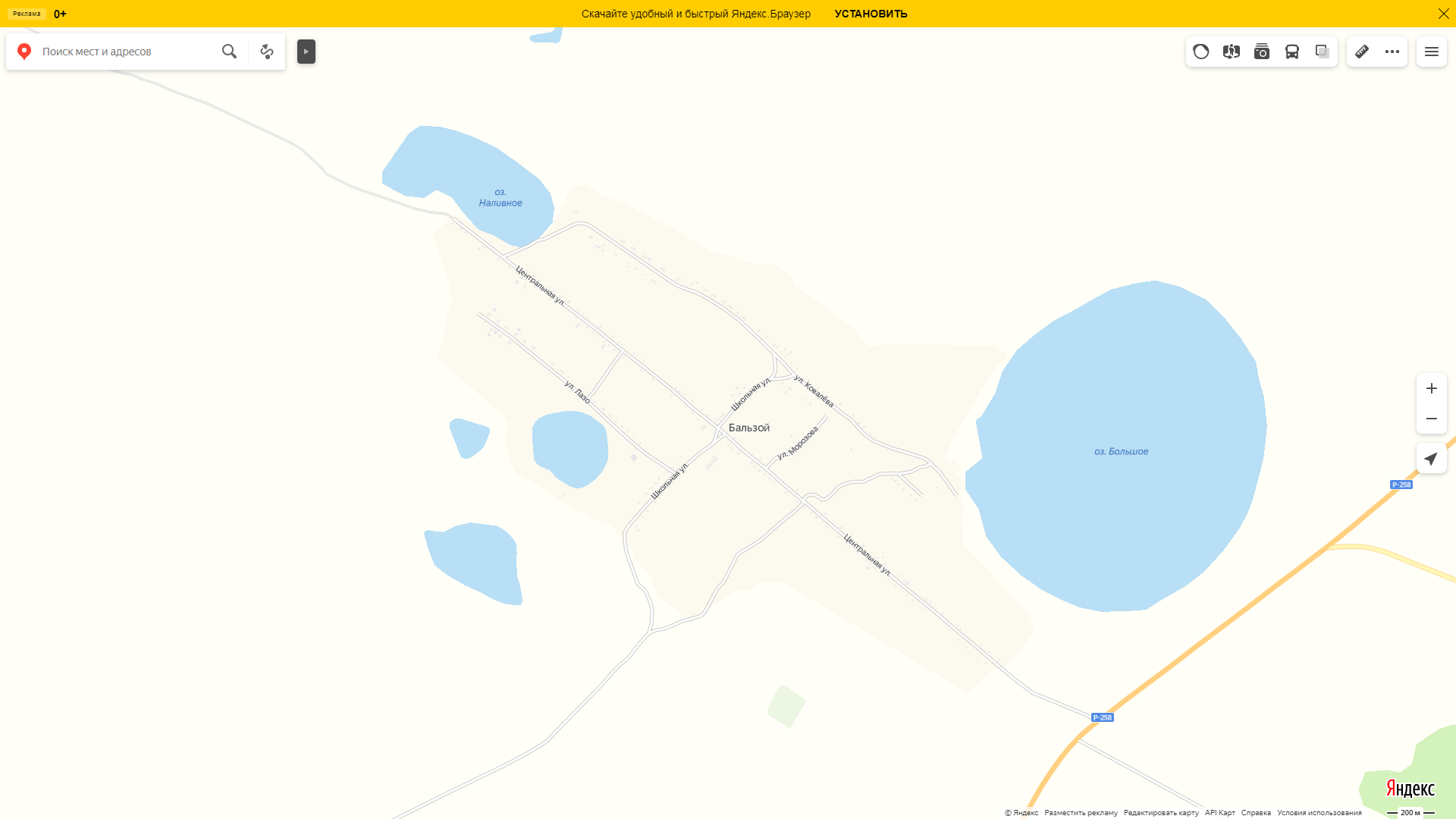 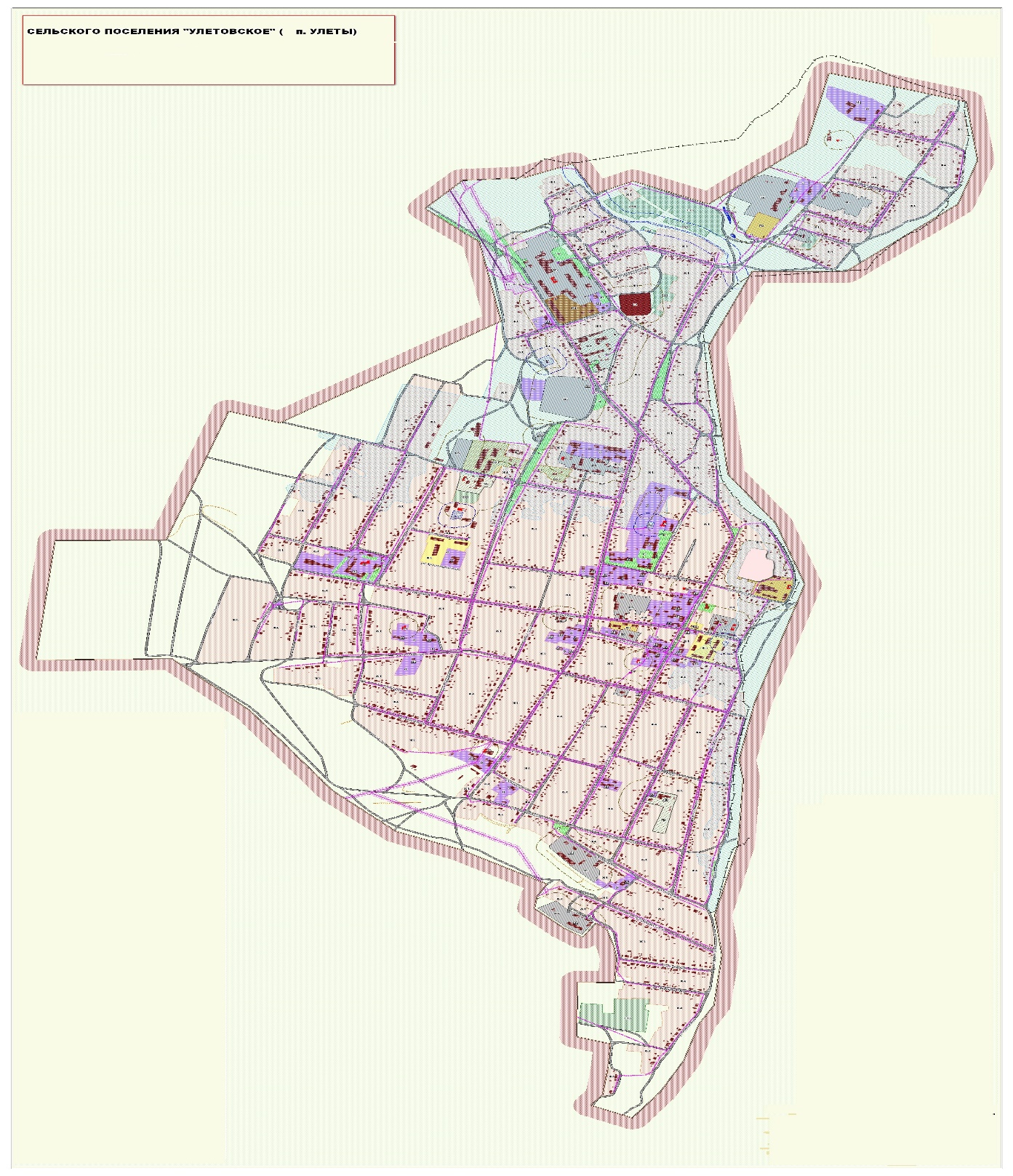 